2024 Trauma Data Dictionary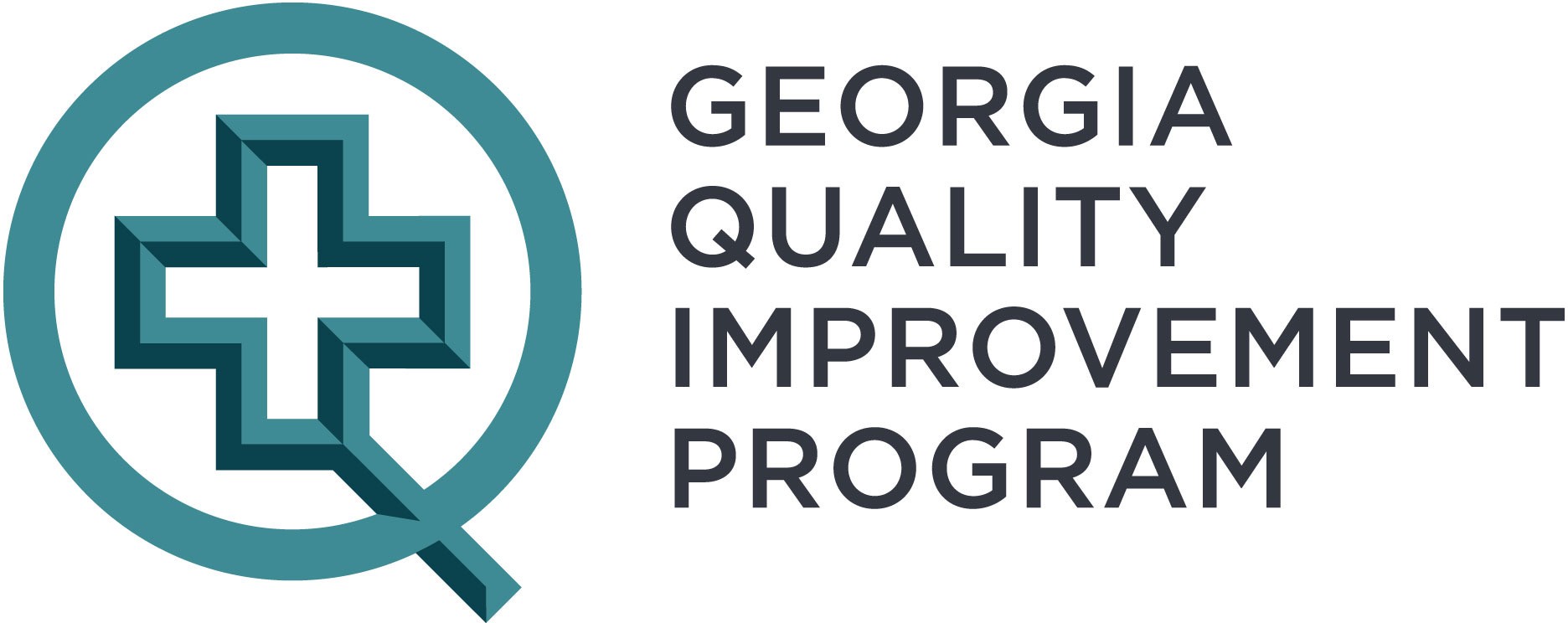 2024 ADMISSION YEAR This dictionary serves as the required data fields and definition requirements referred to as GQIP Trauma Data Standard for use by a Georgia designated trauma center with 2024 admitted trauma patients.General InformationThis data dictionary primarily includes data fields outside of theITDX + NTDB + TQIP data points. GQIP's data model includes ITDX+ NTDB + TQIP plus the data fields noted in this dictionary. For the NTDS and TQIP data fields, please refer to the 2024 NTDS Data Dictionary. For ITDX data fields, please refer to the 2024 ESO ITDX Data Dictionary. New fields are highlighted in table of contents & data field pages. Required fields are bold in table of contents.Below are tables that list the NTDB + TQIP and ITDX Fields(Courtesy of ESO). The ITDX fields are noted in green. ITDX fields are required except for:State Trauma NumberRegional Trauma NumberHospital System Trauma NumberTransporting EMS Agency NPI NumberEMS Incident Number Lowest ED/Hospital SBPThese fields are currently optional.Data Sources listed for data points are suggestions on where these might be located except for the EMS data points which should be obtained from the EMS patient care record.NTDB and ITDX Fields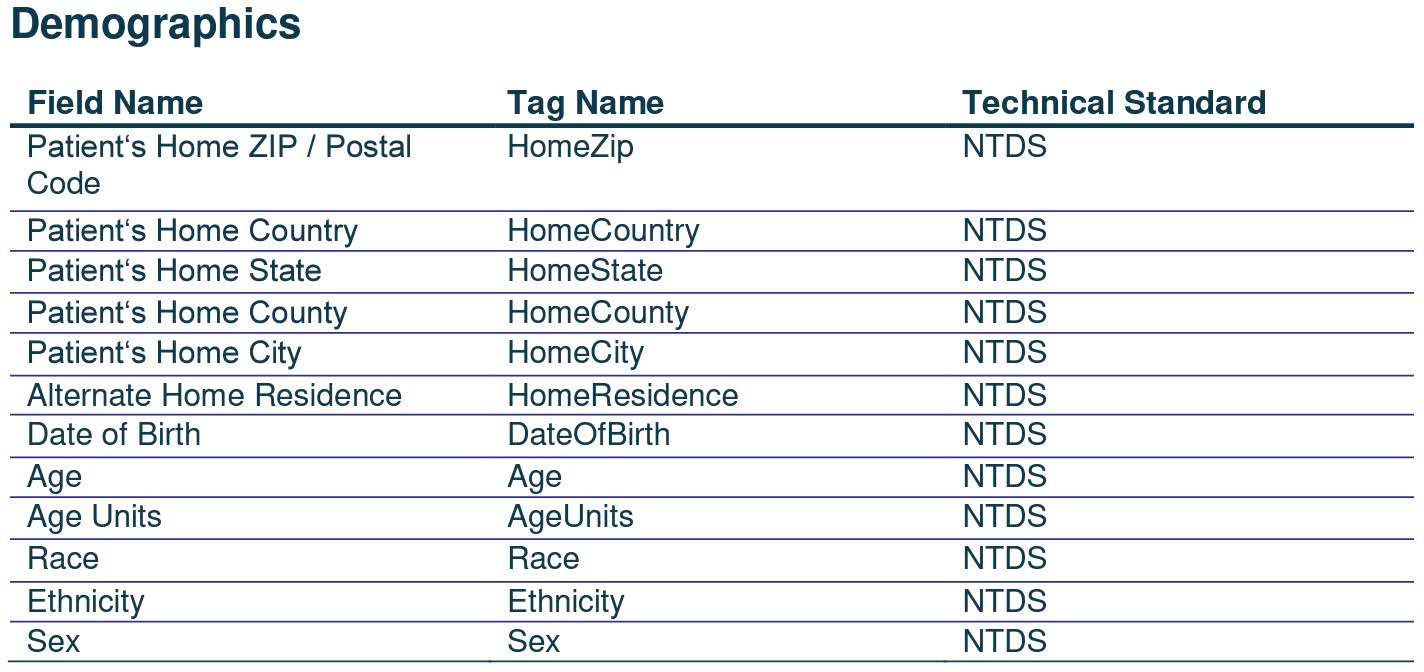 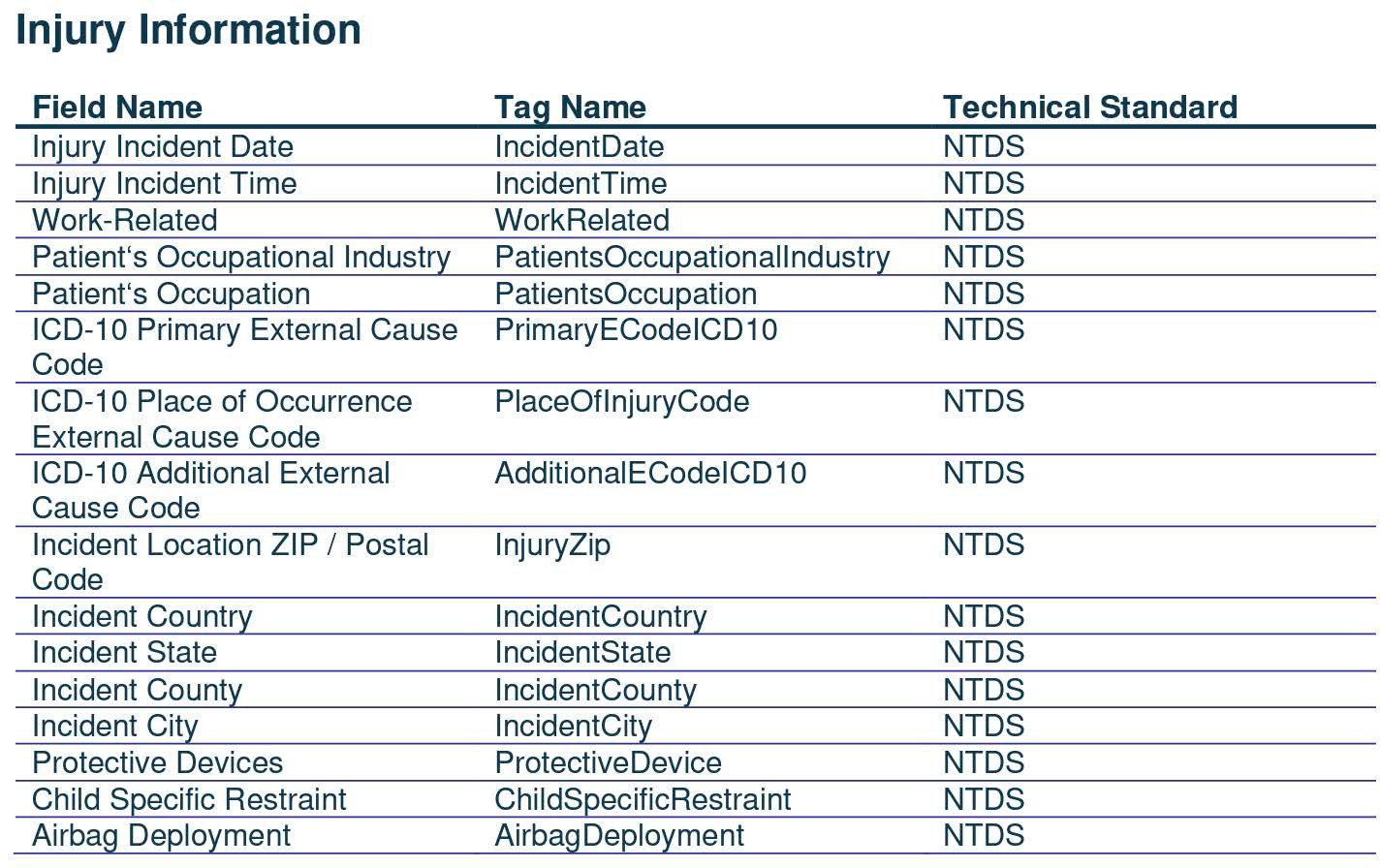 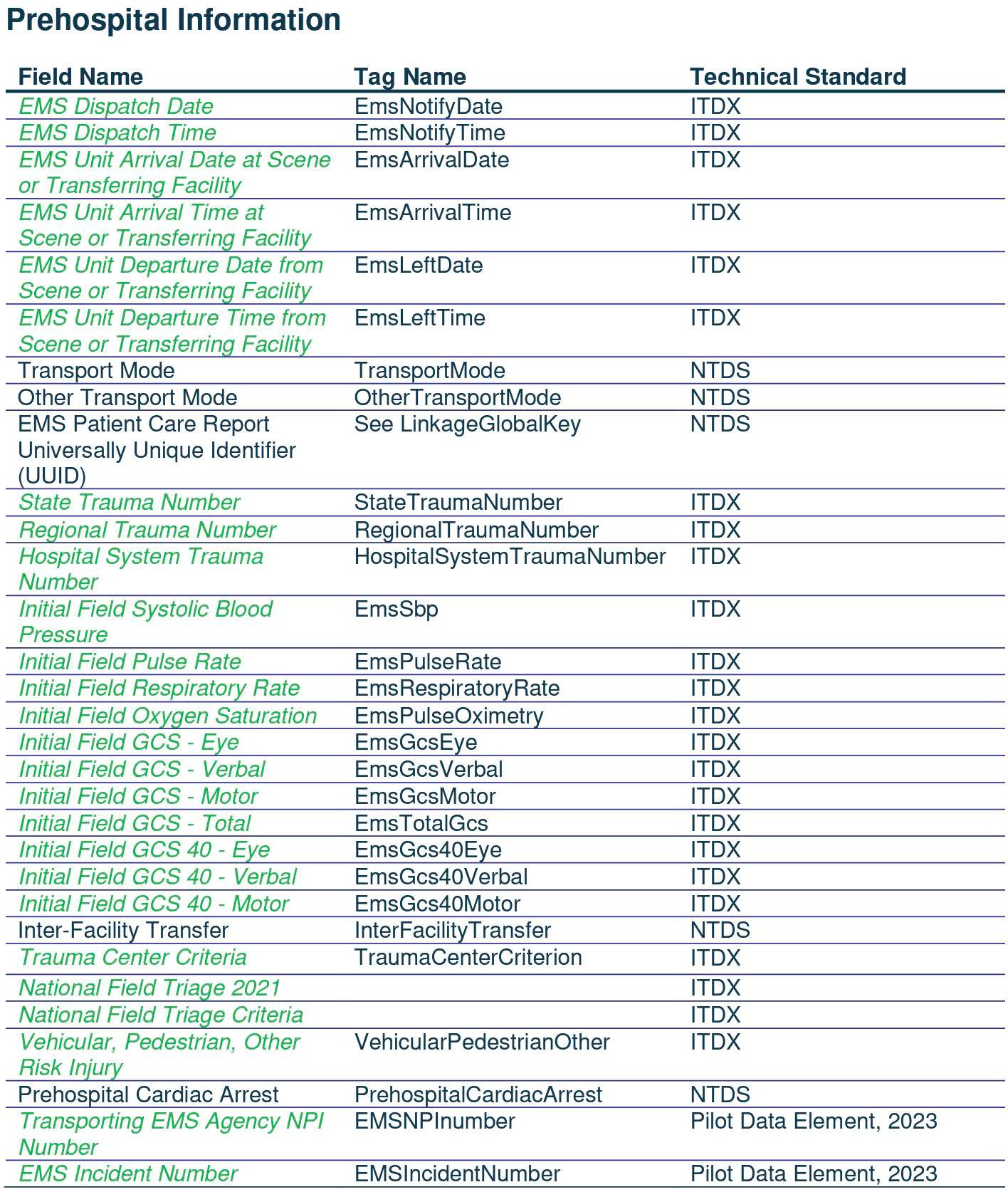 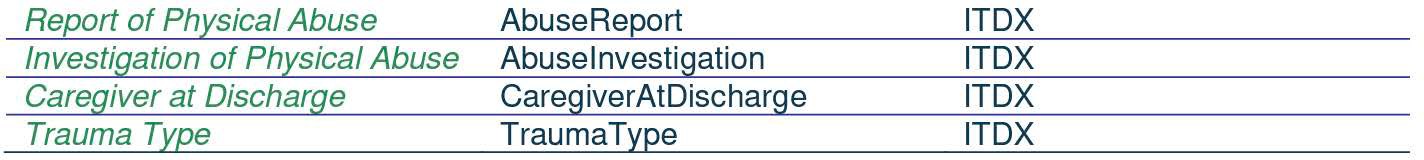 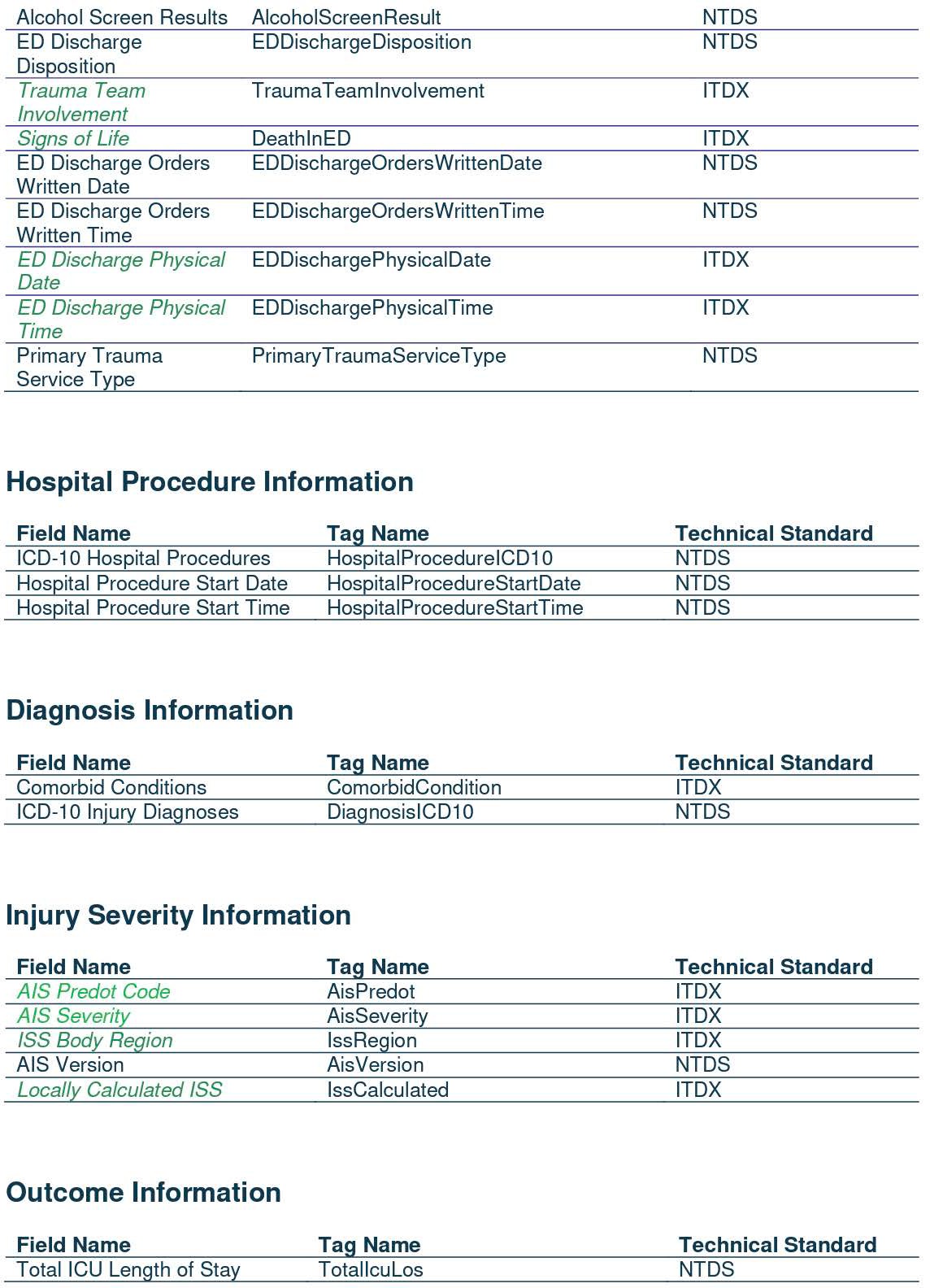 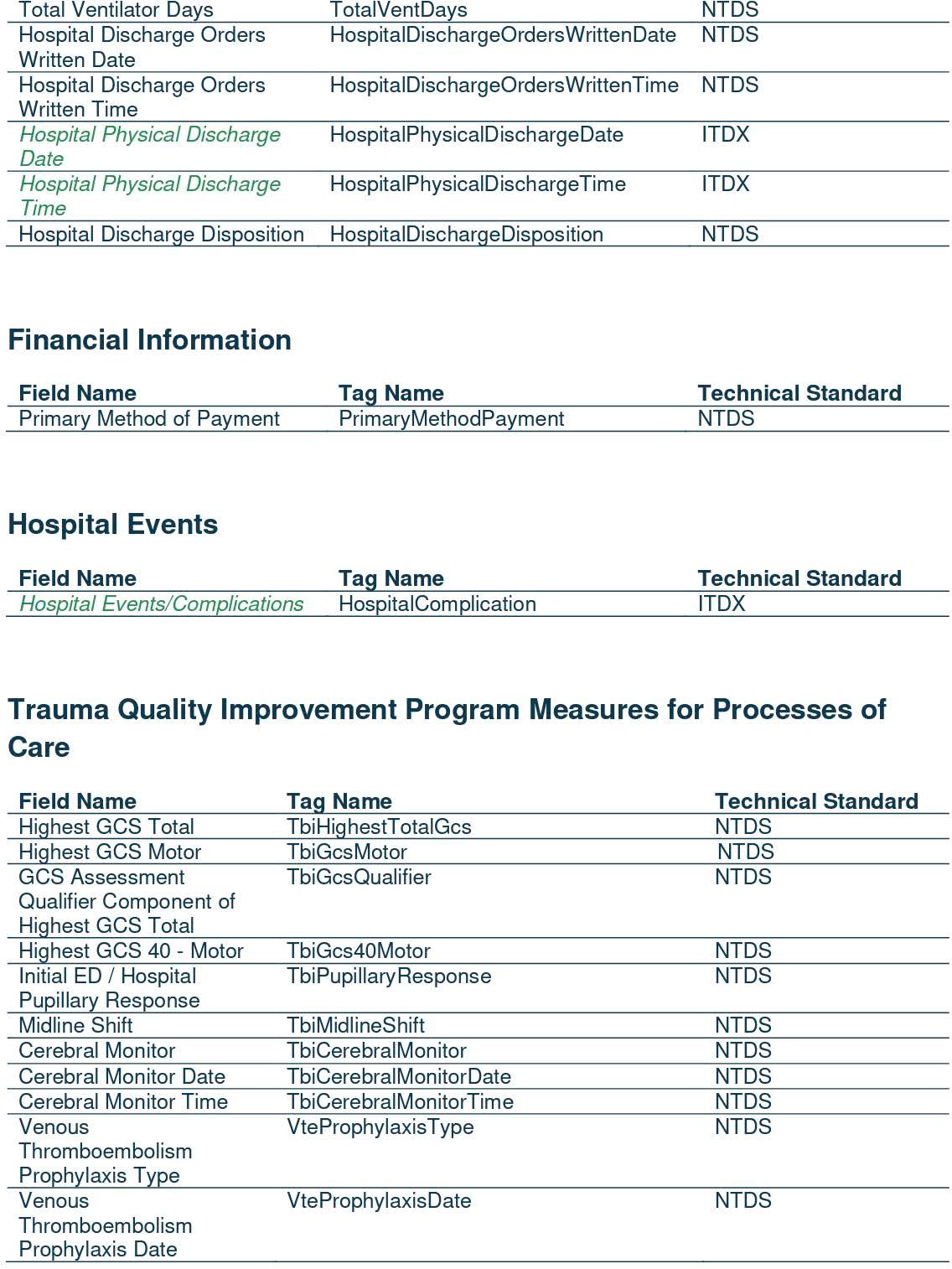 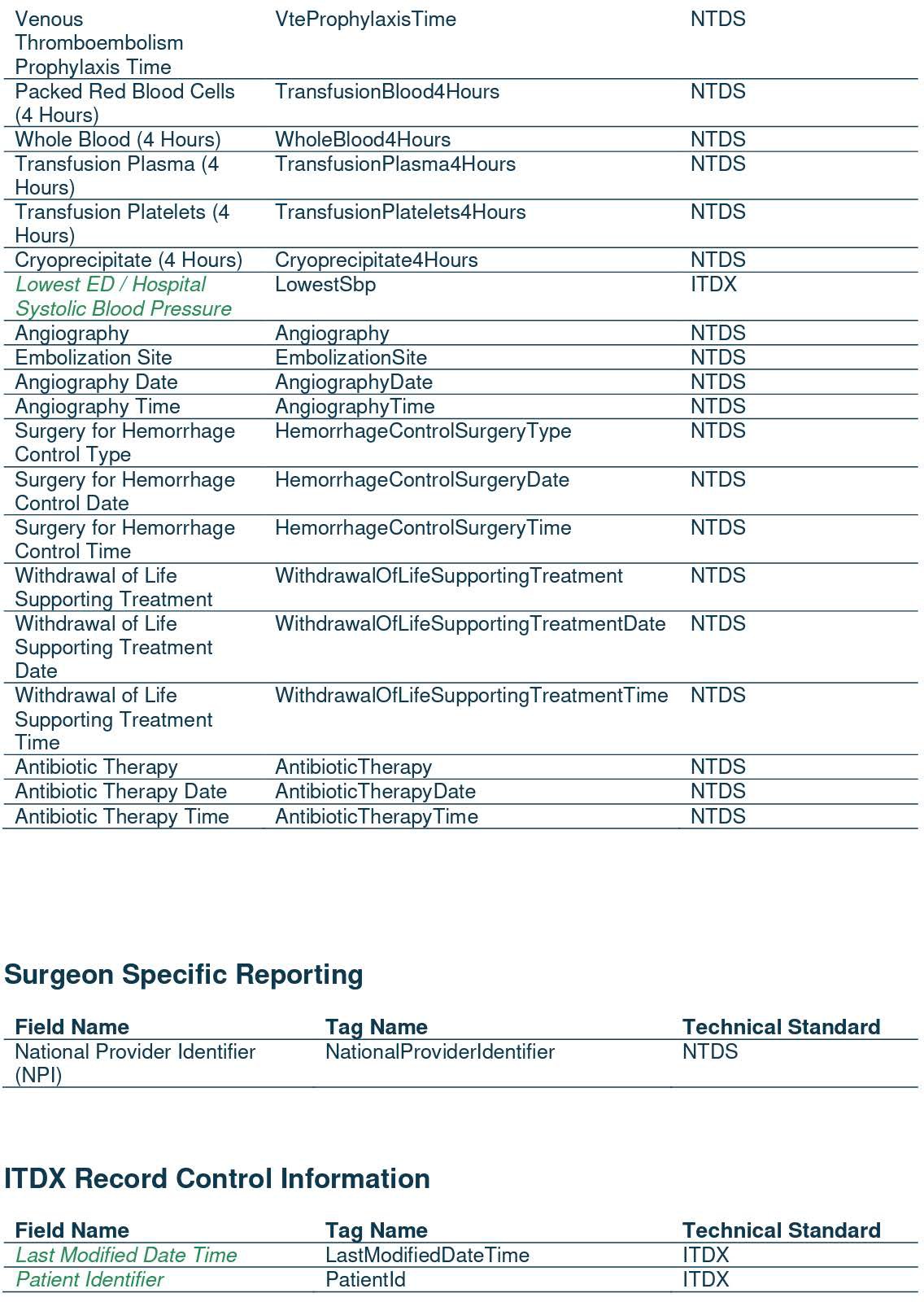 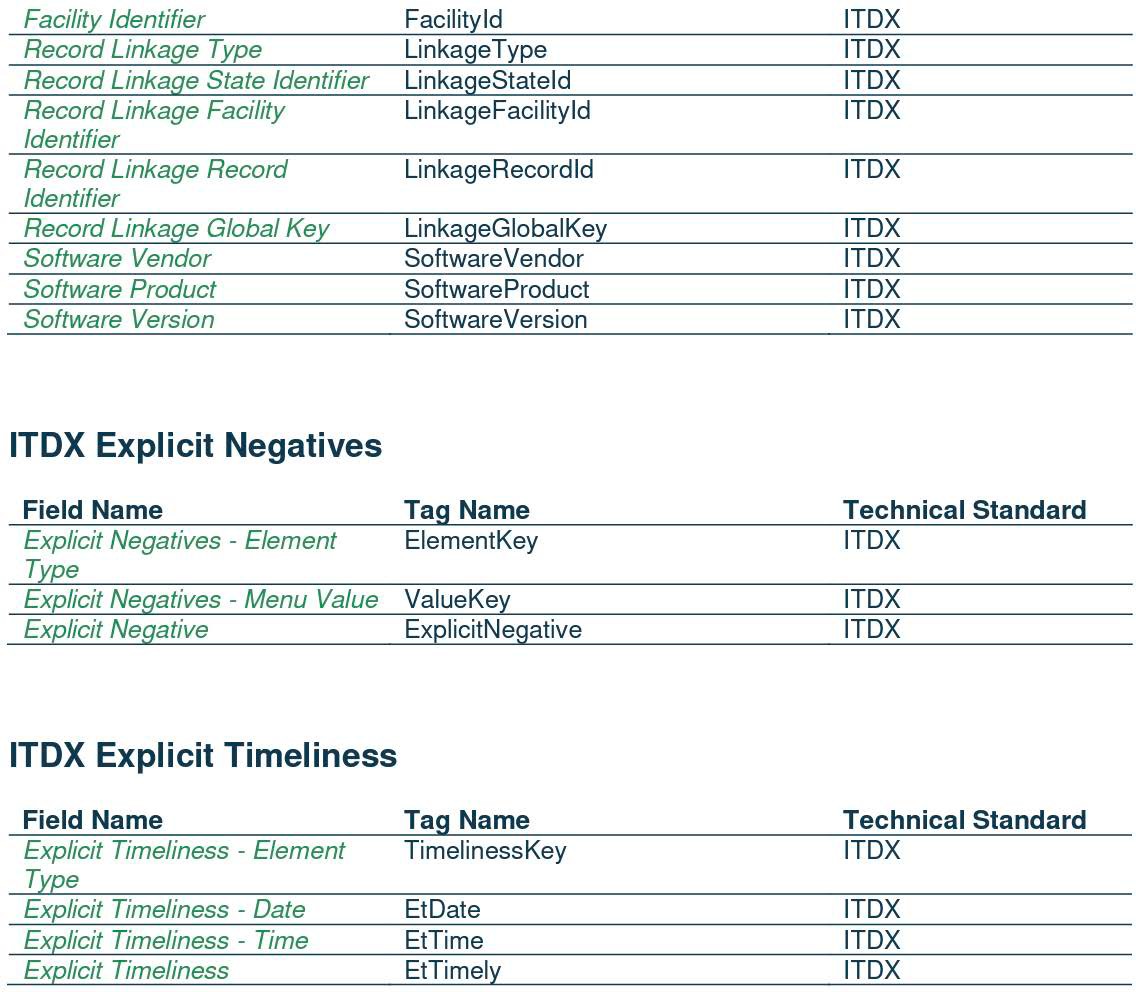 2024 Georgia Trauma Registry Inclusion CriteriaOffice of EMS/TraumaInclude patients presenting with a traumatic injury occurring within 14 days of initial hospital visit and with an ICD-10_CM diagnosis code below:S00-S99 w/ 7th character modifiers of A, B, or C ONLY. Injuries to specific body parts – initial encounter (see exclusions below)T07 (unspecified multiple injuries)T14 (injury of unspecified body region)T20-T28 with 7th character A only or T30-T32 (only with a non-burn trauma dx meeting inclusion criteria)T79.A1 – T79.A9 w/ 7th character modifier A ONLY (Traumatic Compartment Syndrome – initial encounter)EXCLUDING:Patients with isolated superficial injuries- Diagnosis codes of ICD-10-CM superficial injuries: S00, S10, S20,S30, S40, S50, S60, S70, S80, S90Late effect codes w/ the 7th character modifier of D through SPatients w/ isolated burn injuries T20-T28 w/7th modifier A or T30-T32 (NTDS 2021)Patients admitted to a medical or social service w/ a minor trauma injury that would not have been otherwise admitted for their injury. Inclusion decisions are at the discretion of each facility. * (GA 2023)Patients w/ injuries older than 14 days from first ED/hospital arrival date. (NTDS 2021)Patients admitted for elective and/or planned surgical intervention. (NTDS 2022)Patients w/ an In-House trauma injury sustained after the initial ED/Hospital arrival and before ED/Hospital discharge. This exclusion involves all data related to the In-House injury. (NTDS 2022)AND must include one of the following in addition to a valid trauma diagnosis code from the listed aboveAdmitted to the hospital after discharge from the ED or directly admitted to the hospital, regardless of length of stayTransferred to or from another acute care facility**Died, regardless of length of stayDOA: defined as a patient that died from a traumatic injury before hospital arrival and was pronounced dead by a physician in the emergency department.Additional criteria/notes:The Georgia data collection standard for blood utilization includes data for any blood products administered within the first 4 hours from the patient arrival time.Unplanned readmissions must be associated with the initial trauma injury, have a trauma diagnosis, ISS total, and be readmitted within 72 hours of discharge from the first visit.Dictionary Data Sources are simply a guide; Centers should use the most reliable source at their center.* Indicates a difference between the Georgia Criteria and the NTDS Criteria** Per the Centers for Medicare and Medicaid Services, Acute Care Hospital is defined as a hospital capable of providinginpatient medical care with services for surgery, acute medical conditions, or injuries. “CMS Data Navigator Glossary ofGQIP Data Field DefinitionsDemographic: Record Created Date/TimeTAB NAME:	Demographic - Record Info ALLOW N/A? NOV5 REP WRITER NAME:DEFINITION:The date and time the record was created.V5 OPTIONS:Auto-createdREQUIRED? YESALLOW UNK? NODemographic: Medical Record NumberTAB NAME:Demographic, Record InfoREQUIRED?	YESALLOW N/A?	NOV5 REP WRITER NAME: PAT_REC_NUMALLOW UNK?	NODEFINITION:The unique identification number assigned as the patient identifier.ADDITIONAL INFORMATION:In some instances, patients are assigned a new medical record number (MRN) when they already have one from a previous encounter. Typically, all the patient’s records will be merged under the latest medical record number. Check with your facility’s Medical Records / Health Information Management Department to determine the standard of practice and use the final MRN assigned to the patient.DATA SOURCE:Billing/Registration Form, Admission FormDemographic: Account NumberTAB NAME:	Demographic - Record Info	REQUIRED? NOALLOW N/A? YES	ALLOW UNK? YESV5 REP WRITER NAME: PAT_ACCOUNTDEFINITION:Unique alphanumeric number assigned to the patient's account.ADDITIONAL INFORMATION:NoneDATA SOURCE:Billing/registration information, Admission formDemographic: LongID (part 1 of 2)TAB NAME:	 Demographic, Record Info ALLOW N/A?	YESREQUIRED?	YESALLOW UNK?	NOV5 REP WRITER NAME: LINK_NUMDEFINITION: The LongID is a variable that will help registry records link with other state data sources. The variable, LONGID, is alphanumeric and has a 15-digit length.To create the variable, record the following data in the order listed:the first two letters of the first name,the first and last two letters of the last name,the birth date (date of birth – DOB) in an eight-digit MM/DD/YYYY format andsex as “M” for male, “F” for female, and “U” for unknown or if the patient does not identify as a male orfemale,No symbols such as apostrophes as in names like O’Connor or slashes (“/”) like those in birth dates separatingthe month, day and year should be included in the values of LONGID.Suffixes such as “Jr.”, “Sr.”, “II” or “III” shall not be considered when creating the values for LONGID.Some names have few letters, e.g., Ray, Coe or Li. In such circumstances, letters will be used repeatedly but in the same order as described above.Some names have two parts separated by space or a hyphen, e.g., Di Napoli, Ramirez-Martinez, Jones Smith. Regardless of the separator between the two parts, always use the first two letters of the first part and the last two letters of the last part of the compound names.If the name and date of birth are unknown, use the names Jane Doe for a female or John Doe for a male and the date of birth January 1, 1900.If the sex is unknown or the patient does not identify as a male or female, use “U” for unknown as the sex.ADDITIONAL INFORMATION:Applies to all patients.Not applicable should not be used.DATA SOURCE:Hospital Patient Registration, Billing information, ED MD care note, History & Physical (H&P), ED Nursing Assessment, ED Nursing Notes, EMS PCRDemographic: LongID (part 2 of 2)Examples:Subject’s first name is Michael, last name is Thompson, DOB: May 9, 1924 the LONGID will be:o MI + TH + ON + 05091924 + M = “MITHON05091924M”Subject’s first name is D'Arcy and last name is O'Brien, DOB: 04/15/1932 then the LONGID will beo DA + OB + EN + 04151932 + F = “DAOBEN04151932F”Subject’s first name is William, the last name is Ray, DOB: February 23, 1940 then the LONGID will beo WI + RA + AY + 02231940 + M = “WIRAAY02231940M”Subject’s first name is Edward, last name is Li, born on December 6, 1946 then the LONGID will beo ED + LI + LI + 12061946 + M = “EDLILI12061946M”Subject’s first name is Anthony, last name is De Virgilio, born on September 15, 1956 then the LONGID will beo AN + DE + IO + 09151956 + M = “ANDEIO09151956M”If the first name is Paula, the last name is Ramirez-Martinez, DOB: January 9, 1960 then the LONGID will beo PA + RA + EZ + 01091960 + F = “PARAEZ01091960F”Subject’s first name is John, the last name is Jones-Smith, DOB: May 29, 1955 then the LONGID will be JO + JO + TH + 0529195 + M = “JOJOTH05291955M”Subject’s first name is Jane, the last name is Doe, DOB: January 1, 1900 then the LONGID will beJA + DO + OE + 01011900 + F = “JADOOE01011900F”Subject’s first name is John, the last name is Doe, DOB: January 1, 1900 then the LONGID will be JO + DO + OE + 01011900 + M = “JODOOE01011900M”Subject’s sex is unknown, first name is Michael, last name is Thompson, DOB: May 9, 1924 the LONGID will be:o MI + TH + ON + 05091924 + U = “MITHON05091924U”Subject’s sex is unknown, first name is Michelle, last name is Thompson, DOB: May 9, 1924 the LONGID will be:o MI + TH + ON + 05091924 + U = “MITHON05091924U”Subject’s first name is Jane, the last name is Doe, DOB: January 1, 1900 then the LONGID will be JA + DO + OE + 01011900 + U = “JADOOE01011900U”Subject’s first name is John, the last name is Doe, DOB: January 1, 1900 then the LONGID will beJO + DO + OE + 01011900 + U = “JODOOE01011900U”Demographic: Arrived FromTAB NAME:Demographic - Record InfoREQUIRED?	YESALLOW N/A?	NO	ALLOW UNK?	YESREP WRITER NAME: PAT_ORIGINDEFINITION:Patient’s immediate location before arriving at your facility. Answer choices include:SceneReferring Hospital HomeOther? UnknownADDITIONAL INFORMATION:Applies to all patients.Not applicable should not be used.DATA SOURCE:ED MD care note, History & Physical (H&P), ED Nursing Assessment, ED Nursing Notes, EMS PCR, Referring Hospital recordsDemographic: Armband NumberTAB NAME: ALLOW N/A?Demographic - PatientYES (until implemented statewide)REQUIRED?	YESALLOW UNK?	NOREP WRITER NAME: TRAUMA_BANDDEFINITION: The armband identification number is printed on a colored armband provided by the state to providers.ADDITIONAL INFORMATION:Enter value - N/A until armband is IN USE.The purpose of the armband number is to represent a Key Patient Identification Number that can be used to link multiple local, state, and national databases.The DPH Office of EMS Trauma plans to distribute armbands to providers and provide education in the near future on the purpose and use statewide.The armband will be placed on the patient by the first care provider. The first provider may be a public health agency, EMS, police, or hospital ED.The armband should remain on the patient from initial contact by the first provider through rehabilitationor the patient’s final destination of care.The armband number will be useful in local, state, and national emergencies.DATA SOURCES:EMS PCR, ED/Trauma EMR or flowsheetDemographic: Inclusion Information - NTDBTAB NAME:	Demographic - Record Info ALLOW N/A?		NOV5 REP WRITER NAME: REGINC_YN01_AS_TEXTTo read answer as text, add “_AS_TEXT”otherwise, field info returns as a numberDEFINITION:Indication if the record meets NTDB inclusion criteria.V5 Options:Yes	NoADDITIONAL INFORMATION:Choosing No blocks record from being sent to NTDB/TQIPDATA SOURCE:N/AREQUIRED?	YESALLOW UNK? NODemographic: State Download InclusionTAB NAME: ALLOW N/A?Demographic - PatientNOREQUIRED?	YESALLOW UNK?	N OREP WRITER NAME: REGINC_YN02_AS_TEXTTo read answer as text, add “_AS_TEXT”otherwise, field info returns as a numberDEFINITION: Does the registry record meet the Georgia Trauma Registry Criteria? Answer choices include: Yes	NoADDITIONAL INFORMATION:Selecting Yes causes the registry software to include the record in the download file sent to the Georgia Trauma Registry central site.All records marked Yes must meet the Georgia Trauma Registry Criteria, be “Validated” and “CLOSED”to be included in the download file.Selecting No, blocks the record from being downloaded to the Georgia Trauma Registry central site, regardless of the Closed record status.Selecting No does not block the record from being downloaded to the GQIP central site.Injury: Chief ComplaintTAB NAME:	Injury, Mechanism of Injury, ICD10 ALLOW N/A?	 NOREQUIRED?	YESALLOW UNK?	YESREP WRITER NAME: INJ_MECH01_AS_TEXTTo read answer as text,add “_AS_TEXT”, otherwise field info returns as a numberDEFINITION:A general, simplified description of the ICD 10 cause of injury code. Answer choices include:MVCFall Under 1m Fall 1m - 6 m Fall over 6m Fall - NFS Assault Motorcycle Pedestrian BicycleOther Blunt Mechanism KnifeHandgun ShotgunADDITIONAL INFORMATION:Other Gun Glass BitingOther Penetrating Chemical Burn Inhalation Burn Thermal Burn Electrical BurnOther Burn Mechanism Other Motorized Vehicle? UnknownThe first chief complaint value captured should reflect the primary reason the patient is admitted to the hospital and should directly reflect the ICD-10 Primary External Cause Code (the mechanism causing the injury—e.g., gun, knife, MVC, fall, etc.).In cases of assault or abuse, “Assault” should be captured as the SECOND complaint. Assault should only be captured as the first chief complaint if no other mechanism applies (e.g., bodily force, fist fight without weapon).Other chief complaints:Golf cart/ATV/Go Kart/Segway = 23. Other Motorized Vehicle Dirt bike/Motor Scooter/Moped = MotorcycleUnknown type gun/BB gun/Pellet Gun = Other GunDATA SOURCE:EMS Patient Care Report (PCR), Triage/Trauma Flowsheet, History & Physical/Progress/Nurse NotesPrehospital Provider: POV/Walk inTAB NAME: ALLOW N/A?Prehospital, Scene/TransportNOREQUIRED?	YESALLOW UNK?	NOREP WRITER NAME: PH_POV_YN _AS_TEXTTo read answer as text,add “_AS_TEXT”, otherwise field info returns as a numberDEFINITION:Identification if patient arrived by private means, privately owned vehicle (POV) or walked in to first hospital.Answer choices include:Yes	NoADDITIONAL INFORMATIONIf the patient arrives to the ED via any type of Emergency Medical Services transport, answer NO.If the patient arrives to the ED via law enforcement/police, answer NO.If the patient arrives to the ED via any OTHER type of transport answer YES.DATA SOURCE:Triage/Trauma Flowsheet, History & Physical/Progress/Nurse Notes, Registration notes, EMS Patient Care Record (PCR)Prehospital: Was Patient Extricated?TAB NAME:	Prehospital: Scene/Transport	REQUIRED?	NOALLOW N/A? YES	ALLOW UNK? YESV5 REP WRITER NAME: PH_EXT_YNDEFINITION:Was the patient removed/released from the vehicle by emergency response team?V5 OPTIONS:Yes No/ Not Applicable? UnknownADDITIONAL INFORMATION:May be in narrative of PCR or extrication sectionDATA SOURCE:EMS Patient Care RecordPrehospital: Time Required/MinutesTAB NAME:	Prehospital: Scene/Transport	REQUIRED?	NOALLOW N/A? YES	ALLOW UNK? YESV5 REP WRITER NAME: PH_EXT_MINSDEFINITION:If the patient was extricated, the time in minutes to complete the extrication.V5 OPTIONS: N/AADDITIONAL INFORMATION:May be in narrative of PCR or extrication sectionDATA SOURCE:EMS Patient Care RecordPrehospital Provider: Agency [state ID & name]YES YESREP WRITER NAME: PHP_AGNCLNKS_L_AS_TEXTTo read answer as text,add “_AS_TEXT”, otherwise field info returns as a numberDEFINITION:Identification of the emergency medical services (EMS) agency providing prehospital care and transport from the scene to a facility. Answer choices are contained in a drop-down menu but are not displayed due to space constraints.ADDITIONAL INFORMATION:All EMS Agencies are listed in a pick list in the registry program. Start typing the name to find the correct agency. The state ID number will auto populate when an agency name is chosen.The null value “Not Applicable” is used only for patients who were not transported by EMS.The value “Unknown” is used if the EMS Agency number is not available in the medical record.If you are unable to locate a Georgia EMS agency in the pick list, use the generic code listed below and notify the State Trauma Registrar or Office of EMS Trauma at trauma@dph.ga.gov .EMS Agencies outside of Georgia are not listed in the registry software. If an out of state EMS Agency brings a patient to a Georgia trauma center, use the applicable generic state EMS Agency number listed in the pick list. The surrounding Georgia generic state EMS Agency codes in the pick list are as follows:DATA SOURCE: EMS PCR, Trauma Flowsheet,Prehospital Provider: Transport RoleTAB NAME:	 Prehospital, Scene/Transport ALLOW N/A?	YESREQUIRED?	YESALLOW UNK?	YESREP WRITER NAME: PHP_ROLES_AS_TEXTTo read answer as text,add “_AS_TEXT”, otherwise field info returns as a numberDEFINITION:Identification of the emergency medical services (EMS) agency role to provide transport to first facility. Answers choices include:Non-TransportTransport from Scene to Facility Transport from Scene to Rendezvous Transport from Rendezvous to Facility Transport to OtherTransport from Non-Scene Location/ Not Applicable? UnknownADDITIONAL INFORMATION:This field applies to all patients who arrive by EMS and should not be left blank.The null value “not applicable” is reported for patients who were not transported by EMS.DATA SOURCE:Triage/Trauma Flowsheet, ED EMR, Nursing notes, hospital registration information, EMS Patient Care Record (PCR)Prehospital Provider: Scene EMS ReportTAB NAME:	 Prehospital, Scene/Transport ALLOW N/A?	YESREQUIRED?	YESALLOW UNK?	YESREP WRITER NAME: PHP_RP_DETAILS _AS_TEXTTo read answer as text,add “_AS_TEXT”, otherwise field info returns as a numberDEFINITION:Availability of the EMS patient care report (PCR) access through the Georgia EMS Information System (GEMSIS) Hospital Hub or provided by the EMS service. Answers may include:Complete Incomplete Missing Unreadable? Unknown/ Not ApplicableADDITIONAL INFORMATION:Applies to all patients transported by EMS.N/A only used if patient was not transported by EMSDATA SOURCE:EMS Patient Care Record (PCR)Prehospital Provider: PCR Number (#)TAB NAME: ALLOW N/A?Prehospital, Scene/TransportREQUIRED?	YESALLOW UNK?	YESREP WRITER NAME: PHP_PCR_NUMSDEFINITION:EMS Patient Care Report (PCR) Number Response number. The number can be a numerical or alpha-numeric digit number depending on the EMS provider and EMS software used. The number is a unique number assigned to each patient care report per medical encounter. The number will not be duplicated by another EMS provider.ADDITIONAL INFORMATION:Applies to all patients transported by EMS.The null value "Not Applicable" should be reported to indicate that the patient did not arrive by EMS.The null value "Not Known/Not Recorded" should be reported if PCR is missing.The null value "Not Known/Not Recorded" should be reported if PCR is incomplete and/or the number cannot be located.DATA SOURCE:EMS Patient Care Record (PCR)Prehospital Provider: Call Received Date/TimeTAB NAME:ALLOW N/A?Prehospital, Scene/TransportYESREQUIRED?	NOALLOW UNK?  YESReport Writer Name:Definition: The date/time the 911 or PSAP call was received.Additional Information:Applies to all patients transported by EMS.Reported as MM-DD-YYYY and HH:MM (military) for time.The null value “Not Applicable” is reported for patients who were NOT transported by EMS to the first facility.Data source:EMS Patient Care Record (PCR)Prehospital Provider: Call En Route Date/TimeTAB NAME:	Prehospital: Scene/Transport	REQUIRED?	NOALLOW N/A? YES	ALLOW UNK? YESV5 REP WRITER NAME: TBDDEFINITION:The date the unit is en route to the reported scene of injury.V5 OPTIONS:N/AADDITIONAL INFORMATION:Reported as MM-DD-YYYY and HH:MM (military) for timeThe null value Not Applicable is reported for patients who were NOT transported by EMS to the first facility.DATA SOURCE:EMS Patient Care RecordPrehospital Provider: Arrived at Patient Date/TimeTAB NAME:	Prehospital: Scene/Transport	REQUIRED?	NOALLOW N/A? YES	ALLOW UNK? YESV5 REP WRITER NAME: TBDDEFINITION:The date the unit arrived to the patient.V5 OPTIONS:N/AADDITIONAL INFORMATION:Reported as MM-DD-YYYY and HH:MM (military) for timeThe null value “Not Applicable” is reported for patients who were NOT transported by EMS to the first facility.DATA SOURCE:EMS Patient Care RecordPrehospital Provider: Scene Time LapsedTAB NAME:	Prehospital: Scene/Transport	REQUIRED?	YESALLOW N/A? YES	ALLOW UNK? YESV5 REP WRITER NAME: PHP_ELAPSEDSCDEFINITION:The elapsed amount of time from when the unit arrived at the location to when they departed the scene.V5 OPTIONS:N/AADDITIONAL INFORMATION:Auto calculated from scene arrival and scene depart fieldsDATA SOURCE:EMS Patient Care RecordPrehospital Provider: Transport Time LapsedTAB NAME:	Prehospital: Scene/Transport	REQUIRED?	YESALLOW N/A? YES	ALLOW UNK? YESV5 REP WRITER NAME: PHP_ELAPSED2SCDEFINITION:The elapsed amount of time from when the unit arrived at the location to when they departed the scene.V5 OPTIONS:N/AADDITIONAL INFORMATION:Auto calculated from scene depart and arrived at destination fieldsDATA SOURCE:EMS Patient Care RecordPrehospital Vitals: Paralytic Agents?TAB NAME:	Prehospital: Treatment	REQUIRED?	NOALLOW N/A? YES	ALLOW UNK? YESV5 REP WRITER NAME: PHAS_PAR_YNSDEFINITION:Were paralytic agents in place for the patient when vitals were taken?V5 OPTIONS:Yes No/ Not Applicable? UnknownADDITIONAL INFORMATION:The null value Not Applicable is reported for patients who were NOT transported by EMS.DATA SOURCE:EMS Patient Care RecordPrehospital Vitals: Sedated?TAB NAME:	Prehospital: Treatment	REQUIRED?	NOALLOW N/A? YES	ALLOW UNK? YESV5 REP WRITER NAME: PHAS_SED_YNSDEFINITION:Was patient sedated when vitals were taken?V5 OPTIONS:Yes No/ Not Applicable? UnknownADDITIONAL INFORMATION:The null value Not Applicable is reported for patients who were NOT transported by EMS.DATA SOURCE:EMS Patient Care RecordPrehospital Vitals: Eye Obstruction?TAB NAME:	Prehospital: Treatment	REQUIRED?	NOALLOW N/A? YES	ALLOW UNK? YESV5 REP WRITER NAME: PHAS_E_OB_YNSDEFINITION:Were the patient's eyes obstructed when vitals were taken?V5 OPTIONS:Yes No/ Not Applicable? UnknownADDITIONAL INFORMATION:The null value Not Applicable is reported for patients who were NOT transported by EMS.DATA SOURCE:EMS Patient Care RecordPrehospital Vitals: Intubated?TAB NAME:	Prehospital: Treatment ALLOW N/A? YESV5 REP WRITER NAME: PHAS_INTUB_YNSDEFINITION:Was the patient intubated when vitals were taken?V5 OPTIONS:Yes No/ Not Applicable? UnknownREQUIRED?	NO ALLOW UNK? YESADDITIONAL INFORMATION:The null value Not Applicable is reported for patients who were NOT transported by EMS.DATA SOURCE:EMS Patient Care RecordPrehospital Vitals: Intubation Method?TAB NAME:	Prehospital: Treatment ALLOW N/A? YESV5 REP WRITER NAME: PHAS_INTUB_M01SDEFINITION:If the patient was intubated, what method was used?V5 OPTIONS:Combitube Cricothyrotomy Cricothyrotomy-Needle Endotracheal TubeNasal Endotracheal Tube Oral Endotracheal Tube Route NFSEsophageal Obturator Airway Laryngeal Mask AirwayLT Blind Insertion Airway Device Tracheostomy? UnknownADDITIONAL INFORMATION:Opens only if Intubated	YDATA SOURCE:EMS Patient Care RecordREQUIRED?	NOALLOW UNK? YESPrehospital Vitals: Respirations Assisted?TAB NAME:	Prehospital: Treatment	REQUIRED?	NOALLOW N/A? YES	ALLOW UNK? YESV5 REP WRITER NAME: PHAS_ARR_YNSDEFINITION:Was the patient's respiration assisted when vitals were taken?V5 OPTIONS:Yes No/ Not Applicable? UnknownADDITIONAL INFORMATION:Use N/A for those not transported by EMSDATA SOURCE:EMS Patient Care RecordPrehospital Vitals: Respirations Assisted - Type?TAB NAME:	Prehospital: Treatment	REQUIRED?	NOALLOW N/A? NO	ALLOW UNK? YESV5 REP WRITER NAME: PHAS_ARR_TYPESDEFINITION:If patient's respiration was assisted, what type was used?V5 OPTIONS:Bag Valve Mask Nasal Airway Oral Airway Ventilator? UnknownADDITIONAL INFORMATION:Opens only if resp assisted	YDATA SOURCE:EMS Patient Care RecordPrehospital Provider: Diastolic Blood PressureTAB NAME:NTDB FIELD?Prehospital, Scene/TransportAcceptedREQUIRED?ALLOW UNK?	YESALLOW N/A?	YESREP WRITER NAME: PHAS_DBPSDEFINITION:Diastolic Blood Pressure recorded by prehospital providers.ADDITIONAL INFORMATION:Direct entry. First recorded DBP by the Prehospital Provider.:-4 = Not Recorded (V5):-5 = Not Available (V5)The null value “Not Applicable” is reported for patients who were NOT transported by EMS.Even if Prehospital Provider: Transport Role is 8 (Transport from Non-Scene Location), enter ALL pre- hospital vitals.DATA SOURCE:EMS Provider Patient Care ReportPrehospital Vitals: RTSTAB NAME:	Prehospital: Treatment	REQUIRED?	NOALLOW N/A? NO	ALLOW UNK? YESV5 REP WRITER NAME: PHAS_RTS_WSCDEFINITION:The Revised Trauma Score based on vitals measured at the scene of injury. Consists of Glasgow Coma Scale, Systolic Blood Pressure and Respiratory Rate.V5 OPTIONS:N/AADDITIONAL INFORMATION:Auto-calculated fieldDATA SOURCE:EMS Patient Care RecordPrehospital Vitals: Triage RTSTAB NAME:	Prehospital: Treatment	REQUIRED?	NOALLOW N/A? NO	ALLOW UNK? YESV5 REP WRITER NAME: PHAS_RTS_USCDEFINITION:The Revised Trauma Score based on vitals measured at the scene of injury. Consists of Glasgow Coma Scale, Systolic Blood Pressure and Respiratory Rate.V5 OPTIONS:N/AADDITIONAL INFORMATION:Auto-calculated fieldDATA SOURCE:EMS Patient Care RecordPrehospital Procedure: ProcedureTAB NAME:	Prehospital: Treatment ALLOW N/A? YESV5 REP WRITER NAME: PH_INTS_L_AS_TEXTDEFINITION:The procedures performed on the patient at the scene of injury.V5 OPTIONS:N/AADDITIONAL INFORMATION:NoneDATA SOURCE:EMS Patient Care RecordREQUIRED?	NOALLOW UNK?    YESPrehospital Medication: MedicationTAB NAME:	Prehospital: Treatment ALLOW N/A? YESV5 REP WRITER NAME: PH_MEDS_L_AS_TEXTDEFINITION:The medications administered to the patient at the scene of injury.V5 OPTIONS:N/AADDITIONAL INFORMATION:NoneDATA SOURCE:EMS Patient Care RecordREQUIRED?	NOALLOW UNK? YESPrehospital Medication: Medication Date/TimeV5 REP WRITER NAME:DEFINITION:The date and time the medications were administered to the patient at the scene of injury.V5 OPTIONS:N/AADDITIONAL INFORMATION:NoneDATA SOURCE:EMS Patient Care RecordImmediate Referring Facility: Referring Facility & Additional Referring Facility: Referring FacilityTAB NAME: ALLOW N/A?Referring Facility, Referral HistoryYESREQUIRED?	YESALLOW UNK?	REP WRITER NAME: RFS_FACLNK_AS_TEXTTo read answer as text,add “_AS_TEXT”, otherwise field info returns as a numberDEFINITION:Acute care facility where patient received care immediately before transfer.ADDITIONAL INFORMATION:Hospital providers are listed in the registry program. Start typing the name to find the correct hospital. The state ID number will auto populate when a hospital name is chosen.The null value “Not Applicable” is used only for patients who were not received from another facility.If you are unable to locate a Georgia hospital in the pick list, please contact the State Trauma Registrar or Office of EMS Trauma at trauma@dph.ga.gov. Facilities change names periodically for various reasons and the name may have changed in the registry program. New facilities must be added to the registry program. If a facility is not available as a choice, use one of the following (as applies):DATA SOURCE:Referring Hospital Medical Record, EMS Patient Care Report (PCR), ER nursing notes, ER MD documentation, History & Physical (H&P), Consult note, Outside facility documentationImmediate Referring Facility: If Other & Additional Referring FacilityTAB NAME:	Referring Facility: Referral History	REQUIRED?	NOALLOW N/A? YES	ALLOW UNK? YESV5 REP WRITER NAME: RFS_FAC_SDEFINITION:Free text to specify name of referring hospital that is not listed in referring facility menu.V5 OPTIONS:N/AADDITIONAL INFORMATION:If specific name of hospital is not available pick appropriate option per referring facility data dictionary page (i.e Alabama Hospital) then type facility name in If Other.DATA SOURCE:Referring Hospital Medical Record, EMS Patient Care Report (PCR), ER nursing notes, ER MD documentation, History & Physical (H&P), Consult note, Outside facility documentationImmediate Referring Facility: Admit Date/Time & Additional Referring Facility: Admit Date/TimeTAB NAME: ALLOW N/A?Referring Facility, Referral HistoryYESREQUIRED?	YESALLOW UNK?	NOREP WRITER NAME: RFS_A_DATERFS_A_TIMERFS_A_EVENT (list date/time together)DEFINITION:The date and time the patient arrived at the Acute care facility where the patient received care immediately before transfer.ADDITIONAL INFORMATION:Report as MM-DD-YYYY and HH:MM (military) for time.This is the date/time on which the patient arrived at the referring facility prior to being transferred to your facility.The null value “Not Applicable” is used only for patients who were not received from another facility.DATA SOURCE:Referring Hospital Medical Record, EMS Patient Care Report (PCR), ER nursing notes, ER MD documentation, History & Physical (H&P)Immediate Referring Facility: Discharge Date/Time &Additional Referring Facility: Discharge Date/TimeTAB NAME: ALLOW N/A?Referring Facility, Referral HistoryYESREQUIRED?	YESALLOW UNK?	NOREP WRITER NAME: RFS_DIS_DATERFS_DIS_TIMERFS_DIS_EVENT (list date/time together)DEFINITION:The date and time the patient departed from the Acute care facility where the patient received care immediately before transfer.ADDITIONAL INFORMATION:Report as MM-DD-YYYY and HH:MM (military) for time.This is the date/time on which the patient departed from the referring facility prior to being transferred to your facility.The null value “Not Applicable” is used only for patients who were not received from another facility.DATA SOURCE:Referring Hospital Medical Record, EMS Patient Care Report (PCR), ER nursing notes, ER MD documentation, History & Physical (H&P)Immediate Referring Facility: Length of Stay & Additional Referring Facility: Length of StayTAB NAME:	Referring Facility: Referral History	REQUIRED?	YESALLOW N/A? NO	ALLOW UNK? YESV5 REP WRITER NAME: RFS_LOSDEFINITION:The length of time the patient was hospitalized at the immediate referring facility.V5 OPTIONS:N/AADDITIONAL INFORMATION:Auto populates from referring facility arrival and discharge time.DATA SOURCE:Referring Hospital Medical Record, EMS Patient Care Report (PCR), EMTALA Form, Outside facility documentationImmediate Referring Facility: Transfer RationaleTAB NAME:Referring Facility, Referral HistoryREQUIRED?	YESALLOW N/A?	YES	ALLOW UNK?	NOREP WRITER NAME: RFS_XFR_RATSDEFINITION:The transfer rationale is the trauma system related reason the trauma patient was transferred to the receiving facility. For example, if the trauma patient required a Hand specialty service and one was not available at the referring hospital, the transfer rationale recorded by the receiving facility is Specialty – Hand.Specialty Resource Center Hospital of Choice Insurance/Health Plan RepatriationSpecialty Care/Higher Level of CareResources Unavailable (Beds, Equipment, Staff, MD) Patient RequestLower Level of Care EconomicManaged Care Patient System Protocol Physician/Services Available OtherSpecialty-Pediatrics Specialty-Hand Specialty-SpineSpecialty-Pelvic Ring/Acetabular Fxs Specialty-Orthopedics-Soft Tissue CoverageSpecialty-Other Orthopedics Specialty-Neurosurgery Specialty-ReplantationSpecialty-Vascular/Aortic Injuries Specialty-Cardiac Bypass Specialty-Facial Trauma Specialty-BurnsEar, Nose and Throat Ophthalmology Plastic Surgery Orthopedic-Spine / Not Applicable? UnknownADDITIONAL INFORMATION:For inter-facility transfer patients, this is the trauma system related reason for the transfer to your facility.If the reason for the transfer is unknown by the receiving facility, choose 4. Specialty Care/ Higher Level of CareThe null value “Not Applicable” is used only for patients who were not received from another facility.DATA SOURCE:Referring Hospital Medical Record, EMS Patient Care Report (PCR), ER nursing notes, ER MD documentation, History & Physical (H&P), Consult noteImmediate Referring Facility: Temperature ValueTAB NAME:	Referring Facility: Assessments ALLOW N/A? NOV5 REP WRITER NAME: RFAS_TEMPDEFINITION:Recorded temperature by referring facility.V5 OPTIONS:N/AADDITIONAL INFORMATION:NoneDATA SOURCE:Referring Hospital Medical Record, Outside facility documentationREQUIRED? NOALLOW UNK? YESImmediate Referring Facility: Temperature UnitTAB NAME:	Referring Facility: Assessments ALLOW N/A? NOV5 REP WRITER NAME: RFAS_TEMP_UTDEFINITION:The unit used to record temperature, Fahrenheit or Celsius.V5 OPTIONS:F. or C.ADDITIONAL INFORMATION:NoneDATA SOURCE:Referring Hospital Medical Record, Outside facility documentationREQUIRED? NOALLOW UNK? YESImmediate Referring Facility: Temperature RouteTAB NAME:	Referring Facility: Assessments	REQUIRED? NOALLOW N/A? NO	ALLOW UNK? YESV5 REP WRITER NAME: RFAS_TEMP_RDEFINITION:The method used to measure the patient's temperature.V5 OPTIONS:Oral Tympanic Rectal Axillary Core Other Temporal? UnknownADDITIONAL INFORMATION:NoneDATA SOURCE:Referring Hospital Medical Record, Outside facility documentationImmediate Referring Facility: Respirations Assisted?TAB NAME:	Referring Facility: Assessments ALLOW N/A? NOV5 REP WRITER NAME: RFAS_ARR_YNDEFINITION:Was the patient's respiration assisted when vitals were taken?V5 OPTIONS:Yes No? UnknownADDITIONAL INFORMATION:NoneDATA SOURCE:Referring Hospital Medical Record, Outside facility documentationREQUIRED? NOALLOW UNK? YESImmediate Referring Facility: Respirations Assisted-TypeTAB NAME:	Referring Facility: Assessments	REQUIRED? NOALLOW N/A? NO	ALLOW UNK? YESV5 REP WRITER NAME: RFAS_ARR_TYPEDEFINITION:If patient's respiration was assisted, what type was used?V5 OPTIONS:Bag Valve Mask Nasal Airway Oral Airway Ventilator? UnknownADDITIONAL INFORMATION:NoneDATA SOURCE:Referring Hospital Medical Record, Outside facility documentationImmediate Referring Facility: O2 SaturationTAB NAME:	Referring Facility: Assessments	REQUIRED?	NOALLOW N/A? NO	ALLOW UNK? YESV5 REP WRITER NAME: RFAS_SAO2DEFINITION:Recorded oxygen saturation measured at the referring facility (expressed as a percentage).V5 OPTIONS:ADDITIONAL INFORMATION:NoneDATA SOURCE:Referring Hospital Medical Record, Outside facility documentationImmediate Referring Facility: Supplemental O2TAB NAME:	Referring Facility: Assessments ALLOW N/A? NOV5 REP WRITER NAME: RFAS_SO2_YNDEFINITION:Was supplemental oxygen in place when vitals were taken?V5 OPTIONS:Yes No/ Not Applicable? UnknownADDITIONAL INFORMATION:NoneDATA SOURCE:Referring Hospital Medical Record, Outside facility documentationREQUIRED? NOALLOW UNK? YESImmediate Referring Facility: Systolic Blood PressureTAB NAME:Referring Facility, Referral HistoryREQUIRED?	YESALLOW N/A?	YES	ALLOW UNK?	YESREP WRITER NAME: RFAS_SBPDEFINITION:Recorded systolic blood pressure measured at the referring facility.ADDITIONAL INFORMATION:Direct entry. First recorded SBP by the Referring Hospital.Referring Hospital is defined as: The hospital where the patient was given care before reaching your hospital; admission to the referring hospital is not necessary.:-4 = Not Recorded (V5):-5 = Not Available (V5)The null value “Not Applicable” is used only for patients who were not received from another facility.DATA SOURCE:Referring Hospital Medical Record, Referring Hospital ER nursing notes, Referring Hospital ER MD documentation, Referring Hospital History & Physical (H&P), Referring Hospital Consult noteImmediate Referring Facility: Diastolic Blood PressureTAB NAME:Referring Facility, Referral HistoryREQUIRED?	YESALLOW N/A?	YESREP WRITER NAME: RFAS_DBPALLOW UNK?	YESDEFINITION:Recorded dystolic blood pressure measured at the referring facility.ADDITIONAL INFORMATION:Direct entry. First recorded DBP by the Referring Hospital.Referring Hospital is defined as: The hospital where the patient was given care before reaching your hospital; admission to the referring hospital is not necessary.:-4 = Not Recorded (V5):-5 = Not Available (V5)The null value “Not Applicable” is used only for patients who were not received from another facility.DATA SOURCE:Referring Hospital Medical Record, Referring Hospital ER nursing notes, Referring Hospital ER MD documentation, Referring Hospital History & Physical (H&P), Referring Hospital Consult noteImmediate Referring Facility: Pulse RateTAB NAME:Referring Facility, Referral HistoryREQUIRED?	YESALLOW N/A?	YES	ALLOW UNK?	YESREP WRITER NAME: RFAS_PULSEDEFINITION:Recorded pulse measured at the referring facility (palpated or auscultated), expressed as a number per minute.ADDITIONAL INFORMATION:Direct entry. First recorded Pulse Rate by the Referring Hospital.Referring Hospital is defined as: The hospital where the patient was given care before reaching your hospital; admission to the referring hospital is not necessary.:-4 = Not Recorded (V5):-5 = Not Available (V5)The null value “Not Applicable” is used only for patients who were not received from another facility.DATA SOURCE:Referring Hospital Medical Record, Referring Hospital ER nursing notes, Referring Hospital ER MD documentation, Referring Hospital History & Physical (H&P), Referring Hospital Consult noteImmediate Referring Facility: Unassisted Respiratory RateTAB NAME:Referring Facility, Referral HistoryREQUIRED?	YESALLOW N/A?	YES	ALLOW UNK?	YESREP WRITER NAME: RFAS_URRDEFINITION:Recorded respiratory rate unassisted measured at the referring facility (expressed as a number per minute).ADDITIONAL INFORMATION:Direct entry. First recorded Unassisted Respiratory Rate by the Referring Hospital.Referring Hospital is defined as: The hospital where the patient was given care before reaching your hospital; admission to the referring hospital is not necessary.:-4 = Not Recorded (V5):-5 = Not Available (V5)The null value “Not Applicable” is used only for patients who were not received from another facility.DATA SOURCE:Referring Hospital Medical Record, Referring Hospital ER nursing notes, Referring Hospital ER MD documentation, Referring Hospital History & Physical (H&P), Referring Hospital Consult noteImmediate Referring Facility: Eye Response on GCSTAB NAME:Referring Facility, Referral HistoryREQUIRED?	YESALLOW N/A?	YESREP WRITER NAME: RFAS_GCS_EOALLOW UNK?	YESDEFINITION:The Glasgow Coma Scale for Eye Opening 4 = Spontaneous3 = To Voice 2 = To Pain1 = No ResponseADDITIONAL INFORMATION:Direct entry. First recorded Eye GCS recorded by the Referring Hospital.Referring Hospital is defined as: The hospital where the patient was given care before reaching your hospital; admission to the referring hospital is not necessary.:-4 = Not Recorded (V5):-5 = Not Available (V5)The null value “Not Applicable” is used only for patients who were not received from another facility.DATA SOURCE:Referring Hospital Medical Record, Referring Hospital ER nursing notes, Referring Hospital ER MD documentation, Referring Hospital History & Physical (H&P), Referring Hospital Consult noteImmediate Referring Facility: Verbal Response on GCSTAB NAME:Referring Facility, Referral HistoryREQUIRED?	YESALLOW N/A?	YES	ALLOW UNK?	YESREP WRITER NAME: RFAS_GCS_VRDEFINITION:The Glasgow Coma Scale for Verbal Response 5 = Oriented4 = Confused3 = Inappropriate words2 = Incomprehensible words 1 = NoneADDITIONAL INFORMATION:Direct entry. First recorded Verbal GCS recorded by the Referring Hospital.Referring Hospital is defined as: The hospital where the patient was given care before reaching your hospital; admission to the referring hospital is not necessary.:-4 = Not Recorded (V5):-5 = Not Available (V5)The null value “Not Applicable” is used only for patients who were not received from another facility.DATA SOURCE:Referring Hospital Medical Record, Referring Hospital ER nursing notes, Referring Hospital ER MD documentation, Referring Hospital History & Physical (H&P), Referring Hospital Consult noteImmediate Referring Facility: Motor Response on GCSTAB NAME:Referring Facility, Referral HistoryREQUIRED?	YESALLOW N/A?	YESREP WRITER NAME: RFAS_GCS_MRALLOW UNK?	YESDEFINITION:The Glasgow Coma Scale for Motor Response 6 = Obeys commands5 = Localizes pain4 = Withdraw (pain) 3 = Flexion (pain)2 = Extension (pain) 1 = NoneADDITIONAL INFORMATION:Direct entry. First recorded Motor GCS recorded by the Referring Hospital.Referring Hospital is defined as: The hospital where the patient was given care before reaching your hospital; admission to the referring hospital is not necessary.:-4 = Not Recorded (V5):-5 = Not Available (V5)The null value “Not Applicable” is used only for patients who were not received from another facility.DATA SOURCE:Referring Hospital Medical Record, Referring Hospital ER nursing notes, Referring Hospital ER MD documentation, Referring Hospital History & Physical (H&P), Referring Hospital Consult noteImmediate Referring Facility: GCS TotalTAB NAME:Referring Facility, Referral HistoryREQUIRED?YESALLOW N/A?	YESREP WRITER NAME: RFAS_GCSALLOW UNK?	YESDEFINITION:The Glasgow Coma Scale Total. The total is the sum of the GCS Eye, Verbal, and Motor scores (number between 3 and 15) at the referring facility.ADDITIONAL INFORMATION:Direct entry. First recorded Total GCS recorded by the Referring Hospital.Referring Hospital is defined as: The hospital where the patient was given care before reaching your hospital; admission to the referring hospital is not necessary.:-4 = Not Recorded (V5):-5 = Not Available (V5)The null value “Not Applicable” is used only for patients who were not received from another facility.DATA SOURCE:Referring Hospital Medical Record, Referring Hospital ER nursing notes, Referring Hospital ER MD documentation, Referring Hospital History & Physical (H&P), Referring Hospital Consult notesImmediate Referring Facility: GCS 40 EyeTAB NAME:Referring Facility, Referral HistoryREQUIRED?	NOALLOW N/A?	YESREP WRITER NAME: RFAS_GCSALLOW UNK?	YESDEFINITION:The first recorded Glasgow Coma Scale 40 (Eye) response measured at the referring hospital. 4 = Spontaneous3 = To Sound2 = To Pressure 1 = None0 = Not TestableADDITIONAL INFORMATION:Direct entry. First recorded GCS 40 Eye recorded by the Referring Hospital.Referring Hospital is defined as: The hospital where the patient was given care before reaching your hospital; admission to the referring hospital is not necessary.:-4 = Not Recorded (V5):-5 = Not Available (V5)The null value “Not Applicable” is used only for patients who were not received from another facility.The null value “not known/not recorded” is reported if GCS Eye is reported.DATA SOURCE:Referring Hospital Medical Record, Referring Hospital ER nursing notes, Referring Hospital ER MD documentation, Referring Hospital History & Physical (H&P), Referring Hospital Consult notesImmediate Referring Facility: GCS 40 VerbalTAB NAME:Referring Facility, Referral HistoryREQUIRED?	NOALLOW N/A?	YESREP WRITER NAME: RFAS_GCS40_VRALLOW UNK?	YESDEFINITION:The first recorded Glasgow Coma Scale 40 (Verbal) response measured at the referring hospital. 5 = Oriented4 = Confused3 = Words2 = Sounds1 = None0 = Not TestableADDITIONAL INFORMATION:Direct entry. First recorded GCS 40 Verbal recorded by the Referring Hospital.Referring Hospital is defined as: The hospital where the patient was given care before reaching your hospital; admission to the referring hospital is not necessary.:-4 = Not Recorded (V5):-5 = Not Available (V5)The null value “Not Applicable” is used only for patients who were not received from another facility.The null value “not known/not recorded” is reported if GCS Verbal is reported.DATA SOURCE:Referring Hospital Medical Record, Referring Hospital ER nursing notes, Referring Hospital ER MD documentation, Referring Hospital History & Physical (H&P), Referring Hospital Consult notesImmediate Referring Facility: GCS 40 MotorTAB NAME:Referring Facility, Referral HistoryREQUIRED?	NOALLOW N/A?	YESREP WRITER NAME: RFAS_GCS40_MRALLOW UNK?	YESDEFINITION:The first recorded Glasgow Coma Scale 40 (Motor) response measured at the referring hospital. 6 = Obeys Commands5 = Localizing4 = Normal Flexion3 = Abnormal Flexion 2 = Extension1 = None0 = Not TestableADDITIONAL INFORMATION:Direct entry. First recorded GCS 40 Motor recorded by the Referring Hospital.Referring Hospital is defined as: The hospital where the patient was given care before reaching your hospital; admission to the referring hospital is not necessary.:-4 = Not Recorded (V5):-5 = Not Available (V5)The null value “Not Applicable” is used only for patients who were not received from another facility.The null value “not known/not recorded” is reported if GCS Motor is reported.DATA SOURCE:Referring Hospital Medical Record, Referring Hospital ER nursing notes, Referring Hospital ER MD documentation, Referring Hospital History & Physical (H&P), Referring Hospital Consult notesImmediate Referring Facility: Alcohol Use IndicatorTAB NAME:	Referring Facility: Assessments	REQUIRED? NOALLOW N/A? NO	ALLOW UNK? YESV5 REP WRITER NAME: RFS_IND_ALCDEFINITION:Use of alcohol by the patient. Was a blood alcohol concentration (BAC) test was performed on the patient at the referring facility.V5 OPTIONS:No (Not Tested)No (Confirmed by test)Yes (Confirmed by test(trace levels)Yes (Confirmed by test(beyond legal limit)? Unknown/ Not ApplicableADDITIONAL INFORMATION:NoneDATA SOURCE:Referring Hospital Medical Record, Outside facility documentationImmediate Referring Facility: Drug Use IndicatorTAB NAME: Referring Facility: Assessments ALLOW N/A? YESV5 REP WRITER NAME: RFS_IND_DRGSREQUIRED? NOALLOW UNK? YESDefinition:Use of drugs by the patient. Was a drug screen preformed at the referring facility.Options:No (Not Tested)No (Confirmed by Test)Yes (Confirmed by Test [Prescription Drug]) Yes (Confirmed by Test [Illegal Drug])Yes (Confirmed by Test [Unknown if Prescribed]) Not ApplicableUnknownAdditional Information:NoneData Source:Outside facility medical recordsImmediate Referring Facility: Drug ScreenTAB NAME:	Referring Facility: Assessments	REQUIRED? NOALLOW N/A? NO	ALLOW UNK? YESV5 REP WRITER NAME: RFS_RF_DRGCSDEFINITION:Use of drugs by the patient. Tested at referring facility.V5 OPTIONS:AMP (Amphetamine) BAR (Barbiturate)BEO (Benzodiazepines) COC (Cocaine)mAMP (Methamphetamine) MDMA (Ecstasy)MTD (Methadone) OPI (Opioid)OXY (Oxycodone) PCP (Phencyclidine)TCA (Tricyclic Antidepressant) THC (Cannabinoid)Other NoneNot Tested? UnknownADDITIONAL INFORMATION:NoneDATA SOURCE:Referring Hospital Medical Record, Outside facility documentationAdditional Vitals: ALLTAB NAME:	Referring Facility: Vitals/Medication	REQUIRED? NOALLOW N/A? NO	ALLOW UNK? YESV5 REP WRITER NAME:DEFINITION:Additional vitals from referring facility as defined previously in Immediate Referring FacilityV5 OPTIONS:ADDITIONAL INFORMATION:	See Immediate Referring Facility Temperature, Respirations Assisted, SBP,DBP, Pulse, Unassisted Resp Rate, O2 saturation and GCS for definitions and options.DATA SOURCE:Referring Hospital Medical Record, Outside facility documentationReferring Facility Medications: MedicationsTAB NAME:	Referring Facility: Vitals/Medication ALLOW N/A? YESV5 REP WRITER NAME: RF_MEDS_L_AS_TEXTDEFINITION:The medications administered to the patient at the referring facility.V5 OPTIONS:150 medication optionsREQUIRED? NOALLOW UNK? YESADDITIONAL INFORMATION:TPMs can identify what medications from referring the facility would like to captureDATA SOURCE:Referring Hospital Medical Record, Outside facility documentationReferring Facility Procedures: Procedures-ICD10 CodeTAB NAME:	Referring Facility: Procedures/ICD10	REQUIRED? NOALLOW N/A? YES	ALLOW UNK? YESV5 REP WRITER NAME: RFPR_ICD10_S_L_AS_TEXTDEFINITION:The procedures performed on the patient at the referring facility.V5 OPTIONS:N/AADDITIONAL INFORMATION:Can add multiple ICD 10 procedure codes.DATA SOURCE:Referring Hospital Medical Record, Outside facility documentationInterfacility Transport: Referring FacilityTAB NAME:	Referring Facility: Interfacility Transport	REQUIRED? NOALLOW N/A? NO	ALLOW UNK? YESV5 REP WRITER NAME: ITP_FACLNKS_L_AS_TEXTDEFINITION:The Facility ID and Description of the hospital from which the patient was referred.V5 OPTIONS:Hospital ListADDITIONAL INFORMATION:NoneDATA SOURCE:EMS PCR, Referring facility recordsImmediate Referring Facility: Interfacility Transport ModeTAB NAME:Referring Facility, Providers/VitalsREQUIRED?	YESALLOW N/A?	YES	ALLOW UNK?	YESREP WRITER NAME: ITP_MODESDEFINITION:The transportation mode used to transport the patient from the referring facility to the receiving facility.V5 Options:Ground Ambulance Helicopter Ambulance Fixed-Wing AmbulancePrivate/Public Vehicle/Walk-In PoliceOtherNot Applicable UnknownAdditional Information:Referring Hospital is defined as: The hospital where the patient was given care before reaching your hospital; admission to the referring hospital is not necessary.The null value “Not Applicable” is used only for patients who were not transferred from a referring facilityto another facility.Corresponds with NTDS Transport Mode element.DATA SOURCE:Referring Hospital Medical Record, EMS Patient Care Report (PCR), ER nursing notes, ER MD documentation, History & Physical (H&P), Consult note, Trauma Nurse FlowsheetInter-Facility Transport: Agency [state ID & name]TAB NAME:		Referring Facility, Inter-Facility Transport ALLOW N/A?	YESREQUIRED?	YESALLOW UNK?	YESREP WRITER NAME: ITP_AGNCLNKS_AS_TEXTTo read answer as text,add “_AS_TEXT”, otherwise field info returns as a numberDEFINITION:Identification of the emergency medical services (EMS) agency providing transport from the referring facility to your hospital. Answer choices are contained in a drop-down menu but are not displayed due to space constraints.ADDITIONAL INFORMATION:All EMS Agencies are listed in a pick list in the registry program. Start typing the name to find the correct agency. The state ID number will auto populate when an agency name is chosen.The null value “Not Applicable” is used for patients who were not transported by EMS from a referringfacility to your hospital.The value “Unknown” is used if the EMS Agency number is not available in the medical record.If you are unable to locate a Georgia EMS agency in the pick list, use the generic code listed below and notify the State Trauma Registrar or Office of EMS Trauma at trauma@dph.ga.gov .EMS Agencies outside of Georgia are not listed in the registry software. If an out of state EMS Agency brings a patient to a Georgia trauma center, use the applicable generic state EMS Agency number listed in the pick list. The surrounding Georgia generic state EMS Agency codes in the pick list are as follows:DATA SOURCE:EMS Patient Care RecordInter-Facility Transport: Transport RoleTAB NAME:	 Referring Facility, Inter-Facility Transport ALLOW N/A?	YESREQUIRED?	YESALLOW UNK?	YESREP WRITER NAME: ITP_ROLES_AS_TEXTTo read answer as text,add “_AS_TEXT”, otherwise field info returns as a numberDEFINITION:Identification of the emergency medical services (EMS) agency role to provide transport from the referring facility to your hospital. Answers choices include:V5 Options:Non-TransportTransport from Facility to Your Facility Transport from Facility to Rendezvous Transport from Rendezvous to Your Facility Transport OtherNot Applicable UnknownADDITIONAL INFORMATION:Applies to all patients transported by EMS from a referring facility to your hospital.The null value “Not Applicable” is reported for patients who were not transported by EMS or were nottransferred from a referring facility.DATA SOURCE:Nursing notes, H&P, Progress notes, hospital registration information, EMS Patient Care RecordInter-Facility Transport: EMS ReportTAB NAME: ALLOW N/A?Referring Facility, Inter-Facility TransportYESREQUIRED?	YESALLOW UNK?	YESREP WRITER NAME: ITP_RP_DETAILS_AS_TEXTTo read answer as text,add “_AS_TEXT”, otherwise field info returns as a numberDEFINITION:Availability of the EMS patient care report (PCR) access through the Georgia EMS Information System (GEMSIS) Hospital Hub or provided by the EMS service. Answers may include:Complete Incomplete Missing Unreadable Not Applicable UnknownADDITIONAL INFORMATION:Applies to all patients transported by EMS from a referring facility to your hospital.The null value “Not Applicable” is reported for patients who were not transported by EMS or were nottransferred from a referring facility.DATA SOURCE:EMS Patient Care RecordInter-Facility Transport: PCR Number (#)TAB NAME: ALLOW N/A?Referring Facility, Inter-Facility TransportYESREQUIRED?	YESALLOW UNK?	YESREP WRITER NAME: ITP_PCR_NUMSDEFINITION:EMS Patient Care Report (PCR) Number Response number. The number can be a numerical or alpha-numeric digit number depending on the EMS provider and EMS software used. The number is a unique number assigned to each patient care report per medical encounter. The number will not be duplicated by another EMS provider.ADDITIONAL INFORMATION:Applies to all patients transported by EMS from a referring facility to your hospital.The null value “Not Applicable” is reported for patients who were not transported by EMS or were nottransferred from a referring facility.The null value "Not Known/Not Recorded" should be reported if PCR is missing.The null value "Not Known/Not Recorded" should be reported if PCR is incomplete and/or the number cannot be located.DATA SOURCE:EMS Patient Care RecordInter-Facility Transport: EMS Call Dispatched Date/TimeTAB NAME:Referring Facility, Inter-Facility TransportREQUIRED?	YESALLOW N/A?	YES	ALLOW UNK?	YESREP WRITER NAME: ITP_D_EVENTSDEFINITION:The date/time the unit transporting from the referring hospital to your facility was notified by dispatch.ADDITIONAL INFORMATION:Applies to all patients transported by EMS from a referring facility to your hospital.Reported as MM-DD-YYYY and HH:MM (military) for time.This is the date/time on which the unit transporting the patient to your facility from the transferring facility was notified by dispatch or assigned to this transport.The null value “Not Applicable” is reported for patients who were not transported by EMS or were not transferred from a referring facility.DATA SOURCE:EMS Patient Care RecordInter-Facility Transport: EMS Arrived Location Date/TimeTAB NAME:Referring Facility, Inter-Facility TransportREQUIRED?	YESALLOW N/A?	YES	ALLOW UNK?	YESREP WRITER NAME: ITP_A_EVENTSDEFINITION:The date and time the unit transporting to your hospital arrived at the transferring facility.ADDITIONAL INFORMATION:Applies to all patients transported by EMS from a referring facility to your hospital.Reported as MM-DD-YYYY and HH:MM (military) for time.This is the date/time on which the unit transporting the patient to your facility from the transferring facility arrived at the transferring facility (arrival is defined at date/time when the vehicle stopped moving).The null value “Not Applicable” is reported for patients who were not transported by EMS or were nottransferred from a referring facility.DATA SOURCE:EMS Patient Care RecordInter-Facility Transport: EMS Depart Location Date/TimeTAB NAME:Referring Facility, Inter-Facility TransportREQUIRED?	YESALLOW N/A?	YES	ALLOW UNK?	YESREP WRITER NAME: ITP_L_EVENTSDEFINITION:The date and time the unit transporting to your hospital departed from the transferring facility.ADDITIONAL INFORMATION:Applies to all patients transported by EMS from a referring facility to your hospital.Reported as MM-DD-YYYY and HH:MM (military) for time.This is the date/time on which the unit transporting the patient to your facility departed from the referring hospital (departure is defined as date/time when the vehicle started moving).The null value “Not Applicable” is reported for patients who were not transported by EMS or were nottransferred from a referring facility.DATA SOURCE:EMS Patient Care RecordInter-Facility Transport: EMS Arrived Destination Date/TimeTAB NAME: ALLOW N/A?Referring Facility, Inter-Facility TransportYESREQUIRED?	YESALLOW UNK?	YESREP WRITER NAME: ITP_AD_EVENTSDEFINITION:The date/time the unit transporting patient from the referring facility arrived at your hospital.ADDITIONAL INFORMATION:Applies to all patients transported by EMS from a referring facility to your hospital.Reported as MM-DD-YYYY and HH:MM (military) for time.This is the date/time on which the unit transporting the patient to your facility arrived at your facility.The null value “Not Applicable” is reported for patients who were not transported by EMS or were nottransferred from a referring facility.DATA SOURCE:EMS Patient Care RecordInterfacility Transport: Transport Time LapsedTAB NAME:	Referring Facility: Interfacility Transport	REQUIRED? YESALLOW N/A? NO	ALLOW UNK? YESV5 REP WRITER NAME: ITP_ELAPSEDSC_MINSSC_LDEFINITION:The elapsed amount of time from when the unit left the location to when they arrived at the destination. V5 OPTIONS:N/AADDITIONAL INFORMATION:Auto populated based on depart location date/time and arrived at destination date/time.DATA SOURCE:EMS PCR, Referring facility recordsInterfacility Provider/Vitals: Referring FacilityTAB NAME:	Referring Facility: Interfacility Transport	REQUIRED? NOALLOW N/A? NO	ALLOW UNK? YESV5 REP WRITER NAME: ITAS_FACLNKS_L_AS_TEXTDEFINITION:The Facility ID and Description of the hospital from which the patient was referred.V5 OPTIONS:Facility ListADDITIONAL INFORMATION:See Referring facilityDATA SOURCE:EMS PCR, Referring facility recordsInterfacility Provider/Vitals: AgencyTAB NAME:	Referring Facility: Interfacility Transport ALLOW N/A? NOV5 REP WRITER NAME: ITAS_AGNCLNKS_L_AS_TEXTDEFINITION:The Agency transporting the patient to the referred facility.V5 OPTIONS:EMS Agency ListADDITIONAL INFORMATION:See interfacility transport:agencyDATA SOURCE:EMS PCR, Referring facility recordsREQUIRED? NOALLOW UNK? YESInterfacility Provider/Vitals: SBPTAB NAME:	Referring Facility: Interfacility Transport	REQUIRED? NOALLOW N/A? NO	ALLOW UNK? YESV5 REP WRITER NAME: ITAS_SBPSDEFINITION:Recorded systolic blood pressure measured during interfacility transport.V5 OPTIONS:N/AADDITIONAL INFORMATION:NoneDATA SOURCE:EMS PCRInterfacility Provider/Vitals: PulseTAB NAME:	Referring Facility: Interfacility Transport ALLOW N/A? NOV5 REP WRITER NAME: ITAS_PULSESREQUIRED? NOALLOW UNK? YESDEFINITION:Recorded pulse measured at the during interfacility transport (palpated or auscultated), expressed as a number per minute.V5 OPTIONS:N/AADDITIONAL INFORMATION:NoneDATA SOURCE:EMS PCRInterfacility Provider/Vitals: Unassisted Resp RateTAB NAME:	Referring Facility: Interfacility Transport	REQUIRED? NOALLOW N/A? NO	ALLOW UNK? YESV5 REP WRITER NAME: ITAS_ARRSDEFINITION:Recorded unassisted respiratory rate measured during the interfacility transport (expressed as a number per minute).V5 OPTIONS:N/AADDITIONAL INFORMATION:NoneDATA SOURCE:EMS PCRInterfacility Provider/Vitals: O2 SaturationTAB NAME:	Referring Facility: Interfacility Transport	REQUIRED? NOALLOW N/A? NO	ALLOW UNK? YESV5 REP WRITER NAME: ITAS_SAO2SDEFINITION:Recorded oxygen saturation measured during the interfacility transport (expressed as a percentage).V5 OPTIONS:N/AADDITIONAL INFORMATION:NoneDATA SOURCE:EMS PCRInterfacility Provider/Vitals: GCS TotalTAB NAME:	Referring Facility: Interfacility Transport	REQUIRED? NOALLOW N/A? NO	ALLOW UNK? YESV5 REP WRITER NAME: ITAS_GCSSCDEFINITION:Recorded Glasgow Coma Score (Total) measured during interfacility transport.V5 OPTIONS:N/AADDITIONAL INFORMATION:NoneDATA SOURCE: EMS PCRED/Resus: ED Arrival Date/TimeTAB NAME:	ED/RESUS: Arrival/Admission	REQUIRED? YESALLOW N/A? NO	ALLOW UNK? NOV5 REP WRITER NAME: EDA_EVENTDEFINITION:The date/time the patient arrived to the ED/hospital.V5 OPTIONS:N/AADDITIONAL INFORMATION:Record answer MM/DD/YYYY for date and HH:MM (military) for time.Auto populates from arrival date/time on record tabDATA SOURCE:ER nursing notes, ER MD documentation, Trauma/ED Flowsheet, Admission sheetED/Resus: Direct AdmitTAB NAME: ALLOW N/A?ED/Resus, Arrival/AdmissionNOREQUIRED?	YESALLOW UNK?	NOREP WRITER NAME: ED_BYPASS_YN_AS_TEXTTo read answer as text,add “_AS_TEXT”, otherwise field info returns as a numberDEFINITION:The patient bypasses care in the Trauma Bay and/or Emergency Department AND proceeds directly to another location (ICU, Operating Room, Interventional Procedure Unit) for care/admission.V5 Options:Yes NoADDITIONAL INFORMATION:This field applies to all patients and should not be left blank or answered N/A.If the patient is a DIRECT ADMIT (to Special Procedures, Operating Room, etc.) and has surgery, procedure or admitted AND meets Georgia Registry Inclusion Criteria, the patient should be included in the registry.There are no ACS assessment criteria regarding direct admits. The Verification Review Committee (VRC) recommends patients who have been transferred in with a full work up at another facility be assessed in your Emergency Department (ED) for the opportunity to identify additional injuries. Should patients be directly admitted (bypass an ED assessment), you must track and monitor patients through the PIPS process.DATA SOURCE:History & Physical (H&P), Consult note, Referring facility documentation, Admission sheet, Nurses NotesED/Resus: Admitting ServiceTAB NAME: ALLOW N/A?ED/Resus, Arrival/AdmissionYESREQUIRED?	YESALLOW UNK?	YESREP WRITER NAME: ADM_SVC_AS_TEXTTo read answer as text,add “_AS_TEXT”, otherwise field info returns as a numberDEFINITION:Admitting physician’s specialty.V5 Options:Trauma	Other SurgicalNeurosurgery	Other Non-surgicalOrthopedics	IntensivistGeneral Surgery	EndocrinologyPediatric Surgery	Geriatrics Cardiothoracic Surgery	Hand SurgeryBurn Services	Interventional Radiology Emergency MedicinePediatricADDITIONAL INFORMATION:In some facilities, Emergency Medicine physicians do have privileges to oversee care after admission.Check with your Trauma Program Manager to determine your facility’s practice.If the patient dies in the ED without admission orders the Admitting Service will be N/A.If the patient dies in the ED with admission orders, the patient’s admitting physician specialty answer willequal the specialty of the provider who wrote the admission order.DATA SOURCE:ER nursing notes, ER MD documentation, History & Physical (H&P), Consult note, Admission OrdersED/Resus: Signs of Life	TAB NAME:  ED/RESUS: ARRIVAL/ADMISSION				REQUIRED:      YES	ITDX FIELD: YES								ALLOW UNK?  YES 	ALLOW N/A? NO	Report Writer Name: LIFE_SIGNS	Definition:	Indication of whether patient arrived at ED/Hospital with signs of life. Answer choices include: 	Arrived with NO signs of life	Arrived with signs of life	Unknown	Not ApplicableAdditional Information:A patient with no signs of life is defined as having none of the following: organized EKG activity, pupillary responses, spontaneous respiratory attempts or movement, and unassisted blood pressure. This usually implies the patient was brought to the ED with CPR in progress.Field utilized in outcomes analytics.Data Sources: EMR, Trauma Flowsheet, Code Blue documentation, Physician notesED/Resus: Mode of ArrivalTAB NAME:	ED/Resus, Arrival/AdmissionALLOW N/A?	NOREQUIRED	YESALLOW UNK?	NOREP WRITER NAME: PAT_A_MODE_AS_TEXTTo read answer as text,add “_AS_TEXT”, otherwise field info returns as a numberDEFINITION:Transportation type used by patient to reach facility. Answer choices include:Ground Ambulance Helicopter Ambulance Fixed-Wing Ambulance Private/Public Vehicle/Walk-In PoliceOtherADDITIONAL INFORMATION:Applies to all patients.This field is the ED Resus screen equivalent of the NTDB field Prehospital Info/Transport Mode.DATA SOURCE:EMS Run Report, ER nursing notes, ER MD documentation, History & Physical (H&P), Consult note, Referring facility documentationED/Resus: Revised Response LevelTAB NAME:	ED/Resus, Arrival/Admission NTDB FIELD?	YESALLOW N/A?	YESREP WRITER NAME: ED_TTA_TYPE02REQUIRED?	NOALLOW UNK?	NODEFINITION:The new trauma activation level applied after the initial (paged) activation level. Answer choices include:Full Partial ConsultNo Trauma Activation/ Not ApplicableADDITIONAL INFORMATION:If there is no change to the original trauma activation level, enter N/A.Unknown should NOT be used.DATA SOURCE:Trauma Nurse Flowsheet, EMS Run Report, ER nursing notes, ER MD documentation, History & Physical (H&P), Consult noteED/Resus: Response Activation Date/TimeTAB NAME: ALLOW N/A?ED/Resus, Arrival/AdmissionYESREQUIRED?	YESALLOW UNK?	YESREP WRITER NAME: ED_TTA_DATE01	DateED_TTA_TIME01	TimeED_TTA_EVENT01	Date/TimeDEFINITION:The date/time trauma response level first activated (paged) to alert the team.ADDITIONAL INFORMATION:Record answer MM/DD/YYYY for date and HH:MM (military) for time.DATA SOURCE:Trauma Flowsheet, EMS PCR, ER nursing notes, ER EMS log, EMRED/Resus: Revised Response Activation Date & TimeTAB NAME: ALLOW N/A?ED/Resus, ED Arrival/AdmissionYESREQUIRED?	YESALLOW UNK?	YESREP WRITER NAME: ED_TTA_DATE01	DateED_TTA_TIME01	TimeED_TTA_EVENT01	Date/TimeDEFINITION:The date/time the trauma activation level was changed or paged out.ADDITIONAL INFORMATION:Record answer MM/DD/YYYY for date and HH:MM (military) for time.If activation level not upgraded or changed, date and time will be Not Applicable.DATA SOURCE:Trauma Nurse Flowsheet, EMS PCR, ER nursing notes, ER EMS log, EMRED/Resus: Time in EDTAB NAME:	ED/RESUS: Arrival/Admission	REQUIRED? YESALLOW N/A? NO	ALLOW UNK? NOV5 REP WRITER NAME: ED_LOSDEFINITION:The time spent from the ED Arrival to the ED Departure.V5 OPTIONS:N/AADDITIONAL INFORMATION:Auto populates based on arrival date/time and ED departure date/time.DATA SOURCE:ER nursing notes, ER MD documentation, Trauma/ED Flowsheet, Admission sheetED Arrival/Admission: OR DispositionTAB NAME:	 ED/Resus, ED Arrival/Admission ALLOW N/A?	YESREQUIRED?	YESALLOW UNK?	YESREP WRITER NAME: OR_DISP_AS_TEXTTo read answer as text,add “_AS_TEXT”, otherwise field info returns as a numberDEFINITION:If patient’s ED disposition is Operating Room (OR), then record where the patient was sent after leaving the OR.V5 Options:Emergency Department Operating Room Intensive Care Unit Step-Down UnitFloor Telemetry UnitObservation Unit Burn Unit RadiologyPost Anesthesia Care Unit Special Procedure Unit Labor and Delivery Neonatal/Pediatric Care Unit Left AMAMorgueNot Applicable UnknownADDITIONAL INFORMATION:If patient ED disposition was not the OR, then enter Not Applicable.If patient was discharged from the OR, without going to the ICU/Floor/Observation, report “11. Post Anesthesia Care Unit”.DATA SOURCE:ER nursing notes, ER MD documentation, History & Physical (H&P), OP note, Intraoperative documentation, Anesthesia documentation, Nursing notes, Consult noteED/Resus: Trauma Alert Called in by EMS Date/TimeTAB NAME:	ED/RESUS: Arrival/Admission	REQUIRED? NOALLOW N/A? NO	ALLOW UNK? YESV5 REP WRITER NAME: TAC_IN_EVENTDEFINITION:Date and time EMS called in trauma alertV5 OPTIONS:N/AADDITIONAL INFORMATION:Utilize MM/DD/YYYY and military time formatDATA SOURCE:ER nursing notes, ER MD documentation, Trauma/ED Flowsheet, Admission sheetED/Resus: Response Activation Date/TimeTAB NAME:	ED/RESUS: Arrival/Admission	REQUIRED?	NOALLOW N/A? NO	ALLOW UNK? YESV5 REP WRITER NAME: ED_TTA_EVENT01DEFINITION:Date and time trauma team activated.V5 OPTIONS:N/AADDITIONAL INFORMATION:Utilize MM/DD/YYYY and military time formatDATA SOURCE:ER nursing notes, ER MD documentation, Trauma/ED Flowsheet, Admission sheetED/Resus: Response Activation Time LapsedTAB NAME:	ED/RESUS: Arrival/Admission	REQUIRED?	NOALLOW N/A? NO	ALLOW UNK? YESV5 REP WRITER NAME: ED_TTA_ELAPSED01DEFINITION:The time between patient’s arrival at your facility and initial trauma team activation notification time.V5 OPTIONS:N/AADDITIONAL INFORMATION:Auto calculated from response activation date/time and arrival date/timeDATA SOURCE:ER nursing notes, ER MD documentation, Trauma/ED Flowsheet, Admission sheetED/Resus: Revised Response Activation Date/TimeTAB NAME:	ED/RESUS: Arrival/Admission ALLOW N/A? NOV5 REP WRITER NAME: ED_TTA_EVENT02DEFINITION:The date/time of the revised trauma team activationV5 OPTIONS:N/AADDITIONAL INFORMATION:Utilize MM/DD/YYYY and military time formatREQUIRED?	NOALLOW UNK? YESDATA SOURCE:ER nursing notes, ER MD documentation, Trauma/ED Flowsheet, Admission sheetED/Resus: Revised Response Activation Time LapsedTAB NAME:	ED/RESUS: Arrival/Admission	REQUIRED?	NOALLOW N/A? NO	ALLOW UNK? YESV5 REP WRITER NAME: ED_TTA_ELAPSED02DEFINITION:Calculated time between patient’s arrival at your facility and the revised trauma team activation notification timeV5 OPTIONS:N/AADDITIONAL INFORMATION:Auto calculates based on revised response activation date/time and patients arrival at your facilityDATA SOURCE:ER nursing notes, ER MD documentation, Trauma/ED Flowsheet, Admission sheetED/Resus:  Temperature Unit (measurement scale)TAB NAME: ALLOW N/A?ED/Resus, Initial AssessmentYESREQUIRED?	YESALLOW UNK?	YESREP WRITER NAME: EDAS_TEMP_UTTemperature unit/scaleDEFINITION:Scale used to record temperature. Answers choices include:    / Not Applicable	? Unknown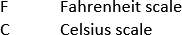 ADDITIONAL INFORMATION:If this field is left blank or marked Unknown, the actual patient temperature is considered missing by NTDS.NTDS only accepts temperature results on the Celsius scale. The V5 software converts Fahrenheit temperatures to Celsius for upload to NTDB.DATA SOURCE:ER nursing notes, Trauma Nurse Flowsheet, ER MD documentation, History & Physical (H&P), patient assessment formsED/Resus: Temperature RouteTAB NAME:		ED/Resus, Initial Assessment ALLOW N/A?	YESREQUIRED?	YESALLOW UNK?	YESREP WRITER NAME: EDAS_TEMP_R_AS_TEXTTo read answer as text,add “_AS_TEXT”, otherwise field info returns as a numberDEFINITION:Body area used to measure temperature. V5 options:Oral Tympanic Rectal Axillary Core Other TemporalNot Applicable UnknownADDITIONAL INFORMATION:DATA SOURCE:ER nursing notes, Trauma Nurse Flowsheet, ER MD documentation, History & Physical (H&P), patient assessment formsED/Resus: Initial Vitals- BMITAB NAME:	ED/RESUS: Arrival/Admission	REQUIRED?	YESALLOW N/A? NO	ALLOW UNK? YESV5 REP WRITER NAME:EDAS_BMI_CDEFINITION:BMI is a person's weight in kilograms (kg) divided by his or her height in meters.V5 OPTIONS:N/AADDITIONAL INFORMATION:Auto calculates based on documented height and weight.DATA SOURCE:ER nursing notes, ER MD documentation, Trauma/ED Flowsheet, Admission record, Anesthesia records, Nursing notesED/Resus: Intubation MethodTAB NAME: ALLOW N/A?ED/Resus, Initial AssessmentYESREQUIRED?	YESALLOW UNK?	YESREP WRITER NAME: EDAS_INTUB_M01_AS_TEXTIntubation MethodTo read answer as text, add “_AS_TEXT”Otherwise, field info returns as a numberDEFINITION:If the patient was intubated, what method was used? Answer choices include:Combitube Cricothyrotomy Cricothyrotomy-Needle Endotracheal Tube-Nasal Endotracheal Tube- OralEndotracheal Tube - Route NFS Esophageal Obturator Airway Laryngeal Mask AirwayLT Blind Insertion Airway Device TracheostomyUnknownADDITIONAL INFORMATION:Report the Intubation Method that coincides with the Initial ED/Hospital vital signs.DATA SOURCE:ER nursing notes, Trauma Nurse Flowsheet, ER MD documentation, History & Physical (H&P), Patient assessment forms, EMS PCR, Respiratory Therapy documentationED/Resus: Respiratory Assist MethodTAB NAME: ALLOW N/A?ED/Resus, Initial AssessmentYESREQUIRED?	YESALLOW UNK?	YESREP WRITER NAME: EDAS_ARR_TYPE_AS_TEXTTo read answer as text, add “_AS_TEXT”otherwise, field info returns as a numberDEFINITION:Respiratory Assistance Method used to effectively provide air (oxygen) to the lungs and assist with breathing. Answer choices include:Bag Valve Mask Nasal Airway Oral Airway Ventilator UnknownADDITIONAL INFORMATION:Report the Respiratory Assistance Method that coincides with the Initial ED/Hospital Respiratory Rate.DATA SOURCE:ER nursing notes, Trauma Nurse Flowsheet, ER MD documentation, History & Physical (H&P), Patient assessment forms, EMS PCR, Respiratory Therapy documentationED/Resus: Diastolic Blood Pressure (DBP)TAB NAME:ED/Resus, Initial AssessmentREQUIRED?	YESALLOW N/A?	YESREP WRITER NAME: EDAS_DBPALLOW UNK?	YESDEFINITION:Recorded diastolic blood pressure measured on admission.ADDITIONAL INFORMATION:Report first Diastolic Blood Pressure recorded within 30 minutes upon arrival to your hospital.Diastolic Blood Pressure is the bottom/second number when blood pressure is recorded.A normal diastolic blood pressure is < 80 but can often be much higher.DATA SOURCE:ER nursing notes, Trauma Nurse Flowsheet, ER MD documentation, History & Physical (H&P), Patient assessment forms, Vital Signs flowsheetED/Resus: Initial Vitals- RTSTAB NAME:	ED/RESUS: Arrival/Admission	REQUIRED?	YESALLOW N/A? NO	ALLOW UNK? YESV5 REP WRITER NAME: EDAS_RTS_WDEFINITION:The Revised Trauma Score based on vitals measured at the scene of injury. Consists of Glasgow Coma Scale, Systolic Blood Pressure and Respiratory Rate.V5 OPTIONS:N/AADDITIONAL INFORMATION:Auto calculates based on documented GCS, SBP, and RR.DATA SOURCE:ER nursing notes, ER MD documentation, Trauma/ED Flowsheet, Admission record, Anesthesia records, Nursing notesED/Resus: Initial Vitals- Triage RTSTAB NAME:	ED/RESUS: Arrival/Admission	REQUIRED?	YESALLOW N/A? NO	ALLOW UNK? YESV5 REP WRITER NAME: EDAS_RTS_UDEFINITION:The Revised Trauma Score based on vitals measured at the scene of injury. Consists of Glasgow Coma Scale, Systolic Blood Pressure and Respiratory Rate.V5 OPTIONS:N/AADDITIONAL INFORMATION:Auto calculates based on documented GCS, SBP, and RR.DATA SOURCE:ER nursing notes, ER MD documentation, Trauma/ED Flowsheet, Admission record, Anesthesia records, Nursing notesED/Resus: Pediatric Trauma Score - WeightTAB NAME:	ED/RESUS: Initial Assessment	REQUIRED?	NOALLOW N/A? YES	ALLOW UNK?	YESV5 REP WRITER NAME: EDAS_PTS_WTDEFINITION:Pediatric Trauma Score for Weight component measured at the scene of injury.V5 OPTIONS:2.Greater than 20kg (44 lbs)Between 10kg and 20kg (22-44 ibs)-1 Less than 10kg (22 lbs)/ Not Applicable? UnknownADDITIONAL INFORMATION:NoneDATA SOURCE:ER nursing notes, ER MD documentation, Trauma/ED Flowsheet, Admission record,ED/Resus: Pediatric Trauma Score - AirwayTAB NAME:	ED/RESUS: Initial Assessment	REQUIRED?	NOALLOW N/A? YES	ALLOW UNK? YESV5 REP WRITER NAME: EDAS_PTS_AIRDEFINITION:Pediatric Trauma Score for Airway component measured at the scene of injury.V5 OPTIONS:Normal 1.Maintainable-1 Unmaintainable or Intubated/ Not Applicable? UnknownADDITIONAL INFORMATION:DATA SOURCE:ER nursing notes, ER MD documentation, Trauma/ED Flowsheet, Admission recordED/Resus: Pediatric Trauma Score – CutaneousTAB NAME:	ED/RESUS: Initial Assessment	REQUIRED?	NOALLOW N/A? YES	ALLOW UNK? YESV5 REP WRITER NAME: EDAS_PTS_CUTDEFINITION:Pediatric Trauma Score for Cutaneous component measured at the scene of injury.V5 OPTIONS:2.No open woundsMinor open wounds-1 Major or penetrating open wounds/ Not Applicable? UnknownADDITIONAL INFORMATION:DATA SOURCE:ER nursing notes, ER MD documentation, Trauma/ED Flowsheet, Admission record,ED/Resus: Pediatric Trauma Score – CNSV5 REP WRITER NAME: EDAS_PTS_CNSDEFINITION:Pediatric Trauma Score for CNS component measured at the scene of injury.V5 OPTIONS:2.AwakeAltered mental status or obtunded-1 Coma or Abnormal Flexion/ Not Applicable? UnknownADDITIONAL INFORMATION:DATA SOURCE:ER nursing notes, ER MD documentation, Trauma/ED Flowsheet, Admission record,ED/Resus: Pediatric Trauma Score – Pulse PalpTAB NAME:	ED/RESUS: Initial Assessment	REQUIRED?	NOALLOW N/A? YES	ALLOW UNK? YESV5 REP WRITER NAME: EDAS_PTS_PLPDEFINITION:Pediatric Trauma Score for Pulse Palp component measured at the scene of injuryV5 OPTIONS:Pulse palpable at wrist (SBP over 90 mmHg)Pulse palpable at groin (SBP btwn 50 and 90 mmHg)-1 Coma or Abnormal Flexion/ Not Applicable? UnknownADDITIONAL INFORMATION:DATA SOURCE:ER nursing notes, ER MD documentation, Trauma/ED Flowsheet, Admission record,ED/Resus: Pediatric Trauma Score – TotalTAB NAME:	ED/RESUS: Initial Assessment	REQUIRED?	NOALLOW N/A? YES	ALLOW UNK? YESV5 REP WRITER NAME: EDAS_PTS_PTSDEFINITION:The total Pediatric Trauma Score measured at the scene of injury.V5 OPTIONS:N/AADDITIONAL INFORMATION:Auto-calculates based on pediatric trauma score componentsDATA SOURCE:ER nursing notes, ER MD documentation, Trauma/ED Flowsheet, Admission record,ED/Resus: ABGs DrawnTAB NAME:	ED/RESUS: Labs/Toxicology	REQUIRED?	NOALLOW N/A? YES	ALLOW UNK? YESV5 REP WRITER NAME: ED_ABG_DRAWNDEFINITION:Was arterial blood gas (ABG) tested?V5 OPTIONS:Yes No/ Not Applicable? UnknownADDITIONAL INFORMATION:First ABG result. Must be in first 24 hours after patient arrival.DATA SOURCE:ER nursing notes, ER MD documentation, Trauma/ED Flowsheet, Lab resultsED/Resus: pHTAB NAME:	ED/RESUS: Labs/Toxicology	REQUIRED?	NOALLOW N/A? YES	ALLOW UNK? YESV5 REP WRITER NAME: ED_ABG_PHDEFINITION:Potential hydrogen, a scale representing the relative acidity (or alkalinity) in your blood.V5 OPTIONS:N/AADDITIONAL INFORMATION:Number recorded as whole number with decimal point.DATA SOURCE:ER nursing notes, ER MD documentation, Trauma/ED Flowsheet, Lab resultsED/Resus: PaO2TAB NAME:	ED/RESUS: Labs/Toxicology	REQUIRED?	NOALLOW N/A? YES	ALLOW UNK? YESV5 REP WRITER NAME: ED_ABG_PAO2DEFINITION:The partial pressure of oxygen, also known as PaO2, is a measurement of oxygen pressure in arterial blood.V5 OPTIONS:N/AADDITIONAL INFORMATION:Number recorded as whole numberDATA SOURCE:ER nursing notes, ER MD documentation, Trauma/ED Flowsheet, Lab resultsED/Resus: PaCO2TAB NAME:	ED/RESUS: Labs/Toxicology ALLOW N/A? YESV5 REP WRITER NAME: ED_ABG_PACO2DEFINITION:Partial pressure of carbon dioxide in arterial blood.V5 OPTIONS:N/AADDITIONAL INFORMATION:Number recorded as whole numberREQUIRED?	NOALLOW UNK?	YESDATA SOURCE:ER nursing notes, ER MD documentation, Trauma/ED Flowsheet, Lab resultsED/Resus: HematocritV5 REP WRITER NAME: ED_LAB_HCTDEFINITION:The patient’s initial hematocrit value obtained at your facility drawn within 30 minutes of patient arrival.V5 OPTIONS:N/AADDITIONAL INFORMATION:NoneDATA SOURCE:ER nursing notes, ER MD documentation, Trauma/ED Flowsheet, Lab resultsED/Resus: INRTAB NAME:	ED/RESUS: Labs/Toxicology	REQUIRED?	NOALLOW N/A? YES	ALLOW UNK? YESV5 REP WRITER NAME: ED_LAB_INRDEFINITION:The international normalized ratio (INR) is a laboratory measurement of how long it takes blood to form a clot.V5 OPTIONS:N/AADDITIONAL INFORMATION:NoneDATA SOURCE:ER nursing notes, ER MD documentation, Trauma/ED Flowsheet, Lab resultsED/Resus: Base DeficitTAB NAME:ED/Resus/Initial Assessment/ED VitalsREQUIRED?	YESALLOW N/A?	YES	ALLOW UNK?	YESREP WRITER NAME: ED_ABG_BASEDEFINITION:This number is reported as a component of arterial or venous blood gasses. The number may be reported by the lab as Base Deficit, or as Base Excess with a negative value.ADDITIONAL INFORMATION:First recorded Base Excess/Base Deficit within 24 hours of arrival to index hospital.Base Deficit - Arterial blood gas component showing the degree of acid/base imbalance with a normal range being +/- 2 Meq./L. A valid Base Deficit value range is +/- 80.-81 = Not Available-83 = PendingDATA SOURCE:Laboratory results, ER nursing notes, Trauma Nurse Flowsheet, ER MD documentation, History & Physical (H&P), Patient assessment forms, Vital Signs flowsheetED/Resus: Drug Use IndicatorsTAB NAME: ALLOW N/A?ED/Resus, Initial AssessmentYESREQUIRED?	YESALLOW UNK?	YESREP WRITER NAME:ED_IND_DRG01_AS_TEXT Drug Use Indicator01 ED_IND_DRG02_AS_TEXT Drug Use Indicator02To read answer as text, add “_AS_TEXT”, otherwise field info returns as a numberDEFINITION:Was the patient tested for drug use at outside facility OR your facility? Answer choices include:No (Not Tested)No (Confirmed by Test)Yes (Confirmed by Test [Prescription Drug]) Yes (Confirmed by Test [Illegal Use Drug])Yes (Confirmed by Test [Unknown if Prescribed or Illegal]) Not ApplicableUnknownADDITIONAL INFORMATION:More than one answer may be needed if the patient tested positive for prescription and illegal drug use.Information from a referring facility may be used.DATA SOURCE:Lab results, ER nursing notes, ER MD documentation, History & Physical (H&P), Consult note, Outside facility documentationED/Resus: CPRTAB NAME: ALLOW N/A?ED/Resus, VitalsYESREQUIRED?	YESALLOW UNK?	YESREP WRITER NAME: ED_CPR_AS_TEXTTo read answer as text,add “_AS_TEXT”, otherwise field info returns as a numberDEFINITION:Was CPR initiated in the ED by hospital personnel?Not Performed Performed Not Applicable UnknownADDITIONAL INFORMATION:If patient is a Direct Admit, answer should be Not Applicable.Excludes CPR initiated by EMS.If the patient had CPR in progress on arrival and the patient had return of spontaneous circulation (ROSC) and then had to have CPR re-initiated, the field value will be Performed.DATA SOURCE:Trauma Nurse Flowsheet, Code sheet, ER nursing notes, ER MD documentation, History & Physical (H&P), Consult noteED/Resus: Mass Blood ProtocolTAB NAME: ALLOW N/A?ED/Resus, VitalsYESREQUIRED?	YESALLOW UNK?	YESREP WRITER NAME: ED_MBP_YN_AS_TEXTTo read answer as text,add “_AS_TEXT”, otherwise field info returns as a numberDEFINITION:Was Massive Blood Protocol (MBP) or Massive Transfusion Protocol (MTP) activated in the first 4 hours after patient arrival?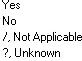 ADDITIONAL INFORMATION:Applies to all patients.If MBP or MTP not used in first 4 hours of patient arrival, answer NO.Protocol use is not dependent on the patient location as long as protocol activated in first 4 hours after arrival.DATA SOURCE:Trauma Nursing Flowsheet, ER nursing notes, ER MD documentation, History & Physical (H&P), Lab and/or Blood Bank documentationED/Resus: Mass Blood Protocol Date/TimeTAB NAME: ALLOW N/A?REP WRITER NAME: ED_MBP_DATE ED_MBP_TIME ED_MBP_EVENTED/Resus, VitalsYESMass Blood Protocol Date Mass Blood Protocol TimeMass Blood Protocol Date/TimeREQUIRED?	YESALLOW UNK?	YESDEFINITION:Date and time the Massive Blood Protocol was activated (ordered).ADDITIONAL INFORMATION:Record answer MM/DD/YYYY for date and HH:MM (military) for time.If activated (ordered), enter date and time even if blood was not administered i.e., patient died.Date and time protocol started is not dependent on the patient location as long as protocol activated in first 4 hours after arrival.DATA SOURCE:Trauma Nursing Flowsheet, ER nursing notes, ER MD documentation, History & Physical (H&P), Blood Bank documentationED/Resus: Mass Blood Protocol AdministeredTAB NAME: ALLOW N/A?ED/Resus, VitalsYESREQUIRED?	YESALLOW UNK?	YESREP WRITER NAME:ED_MBP_ADMIN_DATE Mass Blood Protocol Administration Date ED_MBP_ADMIN_TIME Mass Blood Protocol Administration Time ED_MBP_ADMIN_EVENT Mass Blood Protocol Administration Date/TimeDEFINITION:Date and time the first blood product administered for Massive Blood Protocol.ADDITIONAL INFORMATION:Record answer MM/DD/YYYY for date and HH:MM (military) for time.Date and time blood product administration is not dependent on the patient location as long as protocol activated in first 4 hours after arrival.If activated (ordered) but blood was not administered i.e., patient died, enter N/A.DATA SOURCE:Trauma Nursing Flowsheet, ER nursing notes, ER MD documentation, History & Physical (H&P), Blood Bank documentationPatient Tracking: Stepdown/IMC DaysTAB NAME:	Patient Tracking: Location/Service	REQUIRED?	NOALLOW N/A? YES	ALLOW UNK? YESV5 REP WRITER NAME: STEP_DAYSDEFINITION:Stepdown/IMC Days length of stayV5 OPTIONS:N/AADDITIONAL INFORMATION:NoneDATA SOURCE:Nursing notes, Physician Progress Notes, Hospital Bed TrackingPatient Tracking: Blood ProductTAB NAME:	Patient Tracking: Ventilator/Blood	REQUIRED?	NOALLOW N/A? YES	ALLOW UNK? YESV5 REP WRITER NAME: BLOOD_TYPES_L_AS_TEXTDEFINITION:The type of blood product given to the patient during the initial visit at your facility.V5 OPTIONS:Packed Red Blood Cells PlasmaPlateletsOther Blood Substitute Cryoprecipitate Normal Saline 0.9% HartmansHypertonic 0.9 Normal Saline + Glucose Saline 3%Crystalloids Whole Blood/ Not Applicable? UnknownADDITIONAL INFORMATION:NoneDATA SOURCE:Nursing notes, Lab documentation, Intake documentationPatient Tracking: VolumeTAB NAME:	Patient Tracking: Ventilator/Blood	REQUIRED?	NOALLOW N/A? YES	ALLOW UNK? YESV5 REP WRITER NAME: BLOOD_UNITS_LDEFINITION:The total number of units given per event to the patient within the first 24 hoursV5 OPTIONS:N/AADDITIONAL INFORMATION:NoneDATA SOURCE:Nursing notes, Lab documentation, Intake documentationPatient Tracking: UnitsTAB NAME:	Patient Tracking: Ventilator/Blood	REQUIRED?	NOALLOW N/A? YES	ALLOW UNK? YESV5 REP WRITER NAME: BLOOD_UNITS_MEASS_L_AS_TEXTDEFINITION:The unit of measure of the product per event within the first 24 hours.V5 OPTIONS:LmL UnitsNot Applicable UnknownADDITIONAL INFORMATION:NoneDATA SOURCE:Nursing notes, Lab documentation, Intake documentationPatient Tracking: LocationTAB NAME:	Patient Tracking: Ventilator/Blood	REQUIRED?	NOALLOW N/A? YES	ALLOW UNK? YESV5 REP WRITER NAME: BLOOD_LOCS_L_AS_TEXTDEFINITION:The location blood products given.V5 OPTIONS:Resuscitation Room Emergency Department Operating Room Intensive Care UnitStep Down Unit Floor Telemetry UnitObservation Unit Burn Unit RadiologyADDITIONAL INFORMATION:NonePost Anesthesia Care Unit Special Procedure Unit Labor and Delivery Neonatal/Pediatric Care Unit PrehospitalReferring Facility/ Not Applicable? UnknownDATA SOURCE:Nursing notes, Lab documentation, Intake documentationPatient Tracking: Time PeriodTAB NAME:	Patient Tracking: Ventilator/Blood	REQUIRED?	NOALLOW N/A? YES	ALLOW UNK? YESV5 REP WRITER NAME: BLOOD_TIME_PDS_L_AS_TEXTDEFINITION:The time range during which the blood products were given per event within the 1st 24 hours.V5 OPTIONS:Prior to Facility ArrivalFirst 4 hours after facility arrivalBetween 4 and 24 hours after facility arrival Between 24 and 48 hours after facility arrival More than 48 hours after facility arrival/ Not applicable? UnknownADDITIONAL INFORMATION:NoneDATA SOURCE:Nursing notes, Lab documentation, Intake documentationProviders/Resus Team: Trauma Provider SpecialtyTAB NAME: ALLOW N/A?Providers, Resus TeamYESREQUIRED?	YESALLOW UNK?	YESREP WRITER NAME:EDP_TYPE01_AS_TEXT Trauma Provider Specialty # EDP_MD_LNK01	Trauma Provider ID #To read answer as text, add “_AS_TEXT”, otherwise field info returns as a numberDEFINITION:The physician/provider specialty delivering trauma care in any level of team activation.ADDITIONAL INFORMATION:Only Trauma specialty information is required. Check with your Trauma Program Manager if the name of the Trauma Physician should also be included. Usually, the physician’s name is collected by the facility for program reporting purposes.If teaching facility, enter Attending Physician’s name/number.If patient has response level answer, 4 No Response, the trauma provider # and name should be Not Applicable.If the physician’s name is included, it is not downloaded by the state.Provider consults for Emergency Medicine, Anesthesiology, Neurosurgery, Orthopedics may be entered on this tab or the In-House Consults tab (at the discretion of each facility).DATA SOURCE:Trauma Nursing Flowsheet, ER nursing notes, ER MD documentation, History & Physical (H&P)Providers/Resus Team: Trauma Called Date/TimeTAB NAME:	Providers: Resus Team	REQUIRED?	NOALLOW N/A? YES	ALLOW UNK? YESV5 REP WRITER NAME: EDP_C_EVENT01			*Change # to correspond with providerDEFINITION:The date the Trauma Provider was notified of trauma activation.V5 OPTIONS:N/AADDITIONAL INFORMATION:Record answer MM/DD/YYYY for date and HH:MM (military) for time.DATA SOURCE:Nursing notes, Trauma Flowsheet, EMR, Physician NotesProviders/Resus Team: Trauma Arrived Date/TimeTAB NAME:SEND TO NTDB?Providers, Resus TeamYES, 2022 NTDB DDREQUIRED?	YESALLOW UNK?	YESALLOW N/A?	YESREP WRITER NAME: EDP_A_DATE01	Trauma Arrival DateEDP_A_TIME01	Trauma Arrival Time EDP_A_EVENT01	Trauma Arrival Date/TimeDEFINITION:First documented date and time Trauma Physician/Attending arrives at the patient bedside for team activation.ADDITIONAL INFORMATION:Record answer MM/DD/YYYY for date and HH:MM (military) for time.Response time is for the Trauma/General Surgeon or Emergency Physician(Level IVs) providing care/ oversight of team resuscitation.For Level 1 and 2 trauma centers, the maximum acceptable response time for the highest activation level is 15 minutes. Response time is tracked from patient arrivalFor Level III and Level IV trauma centers, the maximum acceptable response time for the highest activation level is 30 minutes. Response time is tracked from patient arrivalAn 80 percent attendance threshold must be met for the highest-level activations (CD 2–8).DATA SOURCE:Trauma Nursing Flowsheet, ER nursing notes, ER MD documentation, History & Physical (H&P), Consult noteProviders/Resus Team: Provider TypeTAB NAME:	Providers: Resus Team	REQUIRED?	NOALLOW N/A? YES	ALLOW UNK? YESV5 REP WRITER NAME: EDP_TYPE01_AS_TEXT			*change number to correspond with providerDEFINITION:Resus Team Provider Type Service.V5 OPTIONS:ADDITIONAL INFORMATION:Other types of providers that respond to trauma activations beside Trauma, Ortho, Neurosurgery, Anesthesiology, Emergency MedicineDATA SOURCE:Nursing notes, Trauma Flowsheet, EMR, Physician NotesProviders/Resus Team: Provider Called Date/TimeTAB NAME:	Providers: Resus Team	REQUIRED?	NOALLOW N/A? YES	ALLOW UNK? YESV5 REP WRITER NAME: EDP_C_EVENT0#				*use # that corresponds to provider recorded in registryDEFINITION:The date and time the Provider was notified of trauma activation.V5 OPTIONS:N/AADDITIONAL INFORMATION:Other types of providers that respond to trauma activations beside Trauma, Ortho, Neurosurgery, Anesthesiology, Emergency MedicineDATA SOURCE:Nursing notes, Trauma Flowsheet, EMR, Physician NotesProviders/Resus Team: Provider Responded Date/TimeTAB NAME:	Providers: Resus Team	REQUIRED?	NOALLOW N/A? YES	ALLOW UNK? YESV5 REP WRITER NAME: EDP_R_EVENT0#			*use # that corresponds with provider recorded in registryDEFINITION:Resus Team Provider Responded Date and Time.V5 OPTIONS:N/AADDITIONAL INFORMATION:Other types of providers that respond to trauma activations beside Trauma, Ortho, Neurosurgery, Anesthesiology, Emergency MedicineDATA SOURCE:Nursing notes, Trauma Flowsheet, EMR, Physician NotesProviders/Resus Team: Provider Arrived Date/TimeTAB NAME:	Providers: Resus Team	REQUIRED?	NOALLOW N/A? YES	ALLOW UNK? YESV5 REP WRITER NAME: EDP_A_EVENT0#			*use number that corresponds with provider in registryDEFINITION:The date and time the Provider arrived at the patient’s bedside.V5 OPTIONS:N/AADDITIONAL INFORMATION:Other types of providers that respond to trauma activations beside Trauma, Ortho, Neurosurgery, Anesthesiology, Emergency MedicineDATA SOURCE:Nursing notes, Trauma Flowsheet, EMR, Physician NotesProviders/Resus Team: Provider TimelinessTAB NAME:	Providers: Resus Team ALLOW N/A? YESV5 REP WRITER NAME: EDP_TMLY01.  *use number that corresponds to provider in registryDEFINITION:The timeliness of the Provider's arrival at the patient’s bedside.V5 OPTIONS:REQUIRED?	NOALLOW UNK? YESTimelyNot Timely Absent Not Applicable UnknownADDITIONAL INFORMATION:Other types of providers that respond to trauma activations beside Trauma, Ortho, Neurosurgery, Anesthesiology, Emergency MedicineDATA SOURCE:Nursing notes, Trauma Flowsheet, EMR, Physician NotesProviders/Resus Team: Provider Elapsed TimeTAB NAME:	Providers: Resus Team	REQUIRED?	NOALLOW N/A? YES	ALLOW UNK? YESV5 REP WRITER NAME: EDP_ELAPSED01DEFINITION:The timeliness of the Provider's arrival at the patient’s bedside.V5 OPTIONS:N/AADDITIONAL INFORMATION:Other types of providers that respond to trauma activations beside Trauma, Ortho, Neurosurgery, Anesthesiology, Emergency MedicineDATA SOURCE:Nursing notes, Trauma Flowsheet, EMR, Physician NotesProviders: In-House Consults: Type (part 1 of 2)TAB NAME: ALLOW N/A?Providers, In-House ConsultsYESREQUIRED?	YESALLOW UNK?	YESREP WRITER NAME:A_CS_TYPE_AS_TEXT	 Consult Specialty as text CS_MD_LNKS	List of all Consults as ID Link CS_MD_LNKS_AS_TEXT List of all Consultants as textTo read answer as text, add “_AS_TEXT”, otherwise field info returns as a numberDEFINITION:Providers giving recommendations and/or care to a trauma patient during hospitalization.Note: Capture of in-house consults for trauma, neurosurgery, orthopedics and interventional radiology are essential for documenting ACS standards and are required when appropriate.V5 Options:Trauma Neurosurgery Orthopedics General Surgery Pediatric SurgeryCardiothoracic SurgeryBurn Services Emergency Medicine Pediatrics Anesthesiology Cardiology ChaplainChild Protective Team Critical Care Discharge PlannerDocumentation Recorder Drug/Alcohol Counselor ENTFamily Medicine GIHome Health Hospitalist Infectious Disease Internal MedicineLaboratoryNephrologyNeurologyNurse PractitionerNursingNutrition Ob-Gyn Occupational TherapyOncology Ophthalmology   Oral SurgeryOral Maxillofacial Surgery Ortho-SpinePalliative Care Pharmacy Physiatry Physical Therapy Plastic Surgery Psychiatry Pulmonary Radiology RehabRespiratory Therapist Social Services Social Worker Speech TherapyThoracic SurgeryTrauma Resuscitation Nurse Triage NurseUrology Vascular Surgery IntensivistPhysician Assistant Endocrinology GeriatricsHand Surgery Interventional Radiology Other SurgicalOther Non-Surgical Not Applicable UnknownAdvanced Practice Provider CCACraniofacial CRNAEmergency Airway Team Emergency Airway Team Lead Mental Health OtolaryngologyPain Management ScribeSurgical ICUWound Care/Soft TissueProviders: In-House Consults: Type (part 2 of 2)ADDITIONAL INFORMATION:Essential specialties listed have Performance Improvement and Patient Safety (PIPS) metrics for response timeliness, therefore only 4 specialties are listed.All other non-essential specialties are collected at the discretion of each facility.If there is no trauma team activation but there is a trauma consult, enter Trauma consult information in this field.Only the consultant specialty is required. Check with your Trauma Program Manager if the name of the consultant should also be included.Do not list two consultants from the same specialty. Due to call coverage, often several providers from thesame specialty may see the patient to maintain 24/7 coverage during the patient’s stay.Provider consults for Emergency Medicine, Anesthesiology, Neurosurgery, Orthopedics may be entered on this tab or on the Resus Team tab (at the discretion of each facility).DATA SOURCE:Consult notes, Procedure notes, Operative Reports, MD documentation, History & Physical (H&P), Trauma flowsheet, EMRProviders/Consults: Called DateTAB NAME:	Providers: In-House Consults ALLOW N/A? YESV5 REP WRITER NAME: CS_C_EVENT01DEFINITION:The date the consulting service was notified.V5 OPTIONS:N/AADDITIONAL INFORMATION:In-house consults not collected in resus team.DATA SOURCE:Nursing notes, Consult notes, Progress Notes, EMRREQUIRED?	NOALLOW UNK? YESProviders/Consults: Arrived DateTAB NAME:	Providers: In-House Consults	REQUIRED?	NOALLOW N/A? YES	ALLOW UNK? YESV5 REP WRITER NAME: CS_EVENT01DEFINITION:The earliest (first) date and time the consulting service saw the patientV5 OPTIONS:N/AADDITIONAL INFORMATION:In-house consults not collected in resus team.DATA SOURCE:Nursing notes, Consult Notes, Progress Notes, EMRProviders/Consults: TimelinessTAB NAME:	Providers: In-House Consults	REQUIRED?	NOALLOW N/A? YES	ALLOW UNK? YESV5 REP WRITER NAME: CS_TMLY01DEFINITION:In-house Consults Provider Timeliness.V5 OPTIONS:TimelyNot Timely Absent/ Not Applicable? UnknownADDITIONAL INFORMATION:In-house consults not collected in resus team.DATA SOURCE:Nursing notes, Consult Notes, Progress Notes, EMRProcedures: Location Code & DescriptionTAB NAME:	Procedures, ICD 10ALLOW N/A?	NOREP WRITER NAME: A_PR_LOC_AS_TEXTTo read answer as text, add “_AS_TEXT”otherwise, field info returns as a numberREQUIRED?	YESALLOW UNK?	NODEFINITION:Patient location where procedure performed. Procedures performed in the ED, OR and ICU are essential. V5 options:Emergency DepartmentOperating Room Intensive Care Unit Step-Down Unit FloorObservation Unit Burn Unit RadiologyPost Anesthesia Care Unit Special Procedure Unit Labor and Delivery Neonatal/Pediatric Care Unit Interventional Radiology Computed Tomography(CT) Point of Care UltrasoundMagnetic Resonance Imaging(MRI)ADDITIONAL INFORMATION:If procedure is performed in the Interventional Radiology Procedures area of Radiology, choose the answer Radiology.If the procedure was performed in a special procedure unit such as Endoscopy, Vascular Lab, Hyperbaric chamber, etc., chose Specialty.Check with your TPM on areas that fall into the category Special Procedure Unit.DATA SOURCE:ER nursing notes, ER MD documentation, History & Physical (H&P), Consult note, Operative reports, Procedure notes, ICU notesProcedures: Operation #V5 REP WRITER NAME: PR_OP_NUMS_LDEFINITION:A sequential number given to each visit to the operating room.V5 OPTIONS:N/AADDITIONAL INFORMATION:NoneDATA SOURCE:OR notes, Anesthesia records, EMRProcedures: Stop Date and TimeTAB NAME:	Procedures	REQUIRED?	NOALLOW N/A? YES	ALLOW UNK? YESV5 REP WRITER NAME: PR_STP_EVENTS_LDEFINITION:The date the operative and selected non-operative procedures were completed.V5 OPTIONS:N/AADDITIONAL INFORMATION:NoneDATA SOURCE:OR notes, Anesthesia records, EMRDiagnosis: NISSTAB NAME:	Diagnosis: Injury Coding	REQUIRED? YESALLOW N/A? NO	ALLOW UNK? YESV5 REP WRITER NAME: NISSDEFINITION:The New Injury Severity Score is the sum of the squares of the three highest AIS in any ISS body region. This score is used as a predictor of mortality.V5 OPTIONS:N/AADDITIONAL INFORMATION:Auto-calculatedDATA SOURCE:N/ADiagnosis: TRISSTAB NAME:	Diagnosis: Injury Coding	REQUIRED? YESALLOW N/A? NO	ALLOW UNK? YESV5 REP WRITER NAME: TRISSDEFINITION:Trauma and Injury Severity Score determines the probability of survival of a patient. TRISS is based upon the ISS, RTS (Revised Trauma Score), age, and injury type (blunt/penetrating).V5 OPTIONS:N/AADDITIONAL INFORMATION:Auto-calculatedDATA SOURCE:N/AOutcome: Discharge StatusTAB NAME: ALLOW N/A?Outcome, Initial DischargeNOREQUIRED?	YESALLOW UNK?	NOREP WRITER NAME: DIS_STATUS_AS_TEXTTo read answer as text, add “_AS_TEXT”,otherwise, field info returns as a numberDEFINITION:Patient status at end of hospital visit. Answer choices include:Alive	DeadADDITIONAL INFORMATION:Mark according to patient outcome regardless of death location.Do not use n/a or unknown.For brain death, enter Dead.DATA SOURCE:Discharge/death records, Nursing notes, MD documentation, History & Physical (H&P), Consult note, ADT/ Hospital TimestampInitial Discharge: Patient Directive AppliedV5 REP WRITER NAME: CARE_DIRECTIVEDEFINITION:A legal document in which a person specifies what actions should be taken for their health if they are no longer able to make decisions for themselves because of illness or incapacity.V5 OPTIONS:Care Directive Applied Care Directive Not Applied No Care Directive Provided Not ApplicableUnknownADDITIONAL INFORMATION:NoneDATA SOURCE:Palliative Care Notes, Physician Notes, Social Work Notes, Nursing Notes, EMRInitial Discharge: Total Days; HospitalTAB NAME:	Outcomes: Initial Discharge ALLOW N/A? YESV5 REP WRITER NAME: HOSP_DAYSDEFINITION:The total cumulative number of days the patient spent in your facility.V5 OPTIONS:N/AADDITIONAL INFORMATION:Auto-CalculatedDATA SOURCE:N/AREQUIRED? YESALLOW UNK? NOOutcome: Discharged to Alternate CaregiverTAB NAME: ALLOW N/A?Outcome, Initial DischargeYESREQUIRED?	YESALLOW UNK?	YESREP WRITER NAME: DIS_TO_ALT_CGVR_YNDEFINITION:This field is opened for completion if Report of Physical Abuse on Injury, Injury Information tab is answered YES. Answer choices include: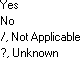 ADDITIONAL INFORMATION:Only report when Report of Physical Abuse is “Yes”.Only report for minors as determined by state/local definition, excluding emancipated minors.The null value "Not Applicable" should be reported for patients where Report of Physical Abuse is “No” orwere older than the state/local age definition of a minor.The null value “Not Applicable” should be reported if the patient expires prior to discharge.DATA SOURCE:Nursing notes, Discharge Planner notes, Discharge Summary, Social Work / Case Worker notesOutcome: Hospital DispositionTAB NAME: NTDB FIELD? ALLOW N/A?Outcome, Initial DischargeYESYES, if ED discharge without ordersREQUIRED?	YESALLOW UNK?	NODEFINITION:This field is a NTDS data required element. The disposition of the patient after hospital discharge. V5options:Discharged Home with No Home ServicesDischarged/Transferred to Home Under Care of Organized Home Health Services Left Against Medical Advice or Discontinued CareDischarged/Transferred to Court/Law Enforcement ExpiredDischarged/Transferred to a Short-Term General Hospital for Inpatient CareDischarged/Transferred to an Intermediate Care Facility (ICF) Discharged/Transferred to Skilled Nursing Facility (SNF) Discharged/Transferred to Inpatient Rehab or Designated Unit Discharged/Transferred to Long Term Care Hospital (LTCH) Discharged/Transferred to Hospice CareDischarged/Transferred to a Psychiatric Hospital or Distinct Part Unit of a HospitalD. ischarged/Transferred to another Type of Institution not Defined Elsewhere Burn CenterSCI Rehabilitation TBI RehabilitationMusculoskeletal Rehabilitation Not ApplicableADDITIONAL INFORMATION:Short-Term General Hospital for Inpatient Care: an acute care hospital capable of providing inpatient medical care with services for surgery, acute medical conditions, or injuries.Skilled Nursing Facility (SNF): a nursing facility with the staff and equipment to give skilled nursing care and/or skilled rehabilitation services and other related health services. A level of care that requires the daily involvement of skilled nursing or rehabilitation staff.Intermediate care facility (ICF): a long-term care facility that provides nursing and supportive care to residents on a non-continuous skilled nursing care basis and provide custodial care for those who are unable to care for themselves because of mental disability or declining health.For patients discharged from the ED without admit orders, report the null value “Not Applicable”.Will need to initially populate field for ED transfers in order to capture facility transferred to then go back and change to N/A - see Outcome:If Transferred, FacilityDATA SOURCE: Nursing notes, D/C summary, Consult note, Discharge planner notesOutcome: If Transferred, FacilityTAB NAME: ALLOW N/A?Outcome, Initial DischargeYESREQUIRED?ALLOW UNK?YESYREP WRITER NAME: DIS_FAC_LINK_AS_TEXTTo read answer as text, add “_AS_TEXT”otherwise, field info returns as a numberDEFINITION:The name of the Intermediate Care facility, Acute Care hospital, Skilled Nursing facility (SNF), Inpatient Rehab, or Long-term Care facility where the patient is discharged.ADDITIONAL INFORMATION:This data field is also used for patients transferred from the ED to another facility.In the “Discharge To” field, choose “70. Discharged/Transferred to a Short-Term General Hospital for Inpatient Care”.In the “If Transferred, Facility” field, start typing the name of the receiving facility to find the hospital the patient was transferred to. The state ID number will auto populate when a hospital name is chosen.Go back to the “Discharge To” field and change it back to “Not Applicable”.Facilities are listed in the registry program. Start typing the name to find the correct facility. The state ID number will auto populate (if available) when a name is chosen.The null value “Not Applicable” is used only for patients who were not discharged to another facility.If you are unable to locate a Georgia facility in the pick list, please contact the State Trauma Registrar or Office of EMS Trauma at trauma@dph.ga.gov. If a facility is not available as a choice, use one of the following (as applies):DATA SOURCE: Nursing notes, Discharge Summary, Discharge Orders, Discharge planner notesOutcome: Discharged To- Specify(Data field is currently a request from the Rehab Subcommittee)TAB NAME: ALLOW N/A?REP WRITER NAME:Outcome, Initial DischargeYESDIS_DEST_SREQUIRED?	YESALLOW UNK?	YESDEFINITION:The name of the facility the patient was discharged to, if choice is not available in the “If Transferred, Facility”pick list.ADDITIONAL INFORMATION:This is a free text field for facilities not listed in the “If Transferred, Facility” pick list.Applies to Skilled Nursing facilities (SNF), Inpatient Rehab facilities, Long-term Care facilities, Intermediate Care facilities, and Acute Care hospitals.This data field is also used for patients discharged from the ED to another facility. See “ED/Resus: If Transferred, Facility” for instructions (page 74).The null value “Not Applicable” is used only for patients who were not discharged to another facility.See example below: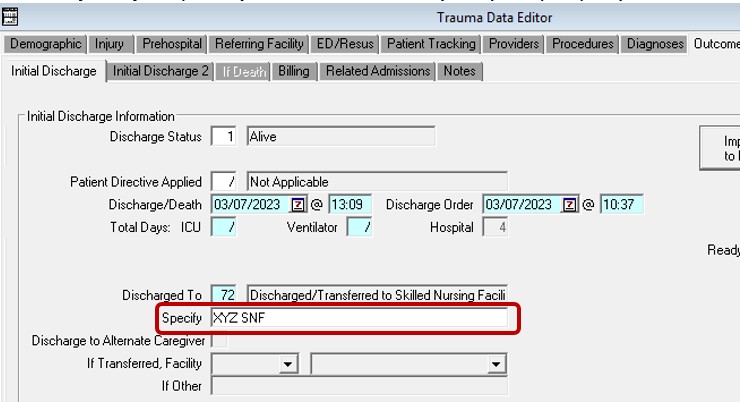 DATA SOURCE: Nursing notes, Discharge Summary, Discharge Orders, Discharge planner notesOutcome: Transfer RationaleTAB NAME:	Outcome, Initial DischargeREQUIRED?YESALLOW N/A?	YESALLOW UNK?	YESREP WRITER NAME: DIS_RS01_AS_TEXTTo read answer as text, add “_AS_TEXT”otherwise, field info returns as a numberDEFINITION:The reason the facility was chosen as the next destination for the patient. V5 options:Specialty Resource Center Hospital of Choice Insurance/Health Plan RepatriationSpecialty Care/Higher Level of CareSpecialty-Other Orthopedics Specialty-Neurosurgery Specialty-ReplantationSpecialty-Vascular/Aortic InjuriesResources Unavailable (Beds, Equipment, Staff, MD)	Specialty-Cardiac BypassPatient Request Lower Level of Care EconomicManaged Care Patient System Protocol Physician/Services Available OtherSpecialty-Pediatrics Specialty-Hand Specialty-SpineSpecialty-Pelvic Ring/Acetabular Fxs Specialty-Orthopedics-Soft Tissue CoverageSpecialty-Facial Trauma Specialty-Burns Ear, Nose and Throat OphthalmologyPlastic Surgery Orthopedic-Spine Orthopedic-Spine/ Not Applicable? UnknownADDITIONAL INFORMATION:If the reason for the transfer is unknown by the sending facility, choose 4. Specialty Care/ Higher Level of Care The null value “Not Applicable” is used only for patients who were not transferred out from the ED or after hospital admission to another facility.:DATA SOURCE:D/C Summary,, Nursing notes, Progress Notes, Discharge planning notesInitial Discharge: Impediments to DischargeTAB NAME:	Outcomes: Initial Discharge	REQUIRED? NOALLOW N/A? NO	ALLOW UNK? YESV5 REP WRITER NAME: IMP_DISS_L_AS_TEXTDEFINITION:Reasons for delay in dischargeV5 OPTIONS:NoneDelay in Discharge Plan FinancialHomeless LegalNon-Availability of Transfer Facility PsychiatricSocial Other? UnknownADDITIONAL INFORMATION:NoneDATA SOURCE:Physician progress notes, Case Management Notes, Social Work Notes, Nursing Notes, EMRInitial Discharge: Ready to Discharge DateTAB NAME:	Outcomes: Initial Discharge	REQUIRED? NOALLOW N/A? NO	ALLOW UNK? YESV5 REP WRITER NAME: DIS_READY_DATEDEFINITION:Date patient is ready for dischargeV5 OPTIONS:N/AADDITIONAL INFORMATION:NoneDATA SOURCE:Physician progress notes, Case Management Notes, Social Work Notes, Nursing Notes, EMRInitial Discharge: Delay DaysTAB NAME:	Outcomes: Initial Discharge	REQUIRED? NOALLOW N/A? NO	ALLOW UNK? YESV5 REP WRITER NAME: DELAY_DAYSDEFINITION:Number of days patient’s discharge was delayedV5 OPTIONS:N/AADDITIONAL INFORMATION:Auto-calculatesDATA SOURCE:N/AOutcome: If death: Location (of death)TAB NAME: ALLOW N/A?Outcome, If DeathYESREQUIRED?	YESALLOW UNK?	NOREP WRITER NAME: DTH_LOC_S_AS_TEXTTo read answer as text, add “_AS_TEXT”Otherwise, field info returns as a numberDEFINITION:Location in facility when patient died (brain death declared, if applies). V5 options:Emergency Department Operating Room Intensive Care Unit Step-Down UnitFloor Observation Unit Burn Unit RadiologyPost Anesthesia Care Unit Special Procedure Unit Labor and Delivery Neonatal/Pediatric Care Unit/ Not Applicable? UnknownADDITIONAL INFORMATION:If patient died, do not use Unknown.If patient did not die, software will not open this section to allow data entry.DATA SOURCE:D/C Summary, Death Note, Nursing notes, Progress Notes, Patient location data field in EMROutcome: Circumstances of DeathTAB NAME: ALLOW N/A?Outcome, Circumstances of DeathYESREQUIRED?	YESALLOW UNK?	YESREP WRITER NAME: DTH_CIRC_AS_TEXTTo read answer as text, add “_AS_TEXT”otherwise, field info returns as a numberDEFINITION:What caused the patient to die?V5 Options:Burn Shock Burn WoundCardiovascular FailureMultiple Organ (Metabolic) Failure Pre-Existing IllnessPulmonary Failure SepsisTrauma Shock Trauma Wound OtherNot Applicable UnknownADDITIONAL INFORMATION:Applies to all patient deaths.Autopsy findings/ ME reports often provide information regarding the cause of death and may addinformation about the patient’s medical status and/or injuries that may be unknown at the time of death.DATA SOURCE:MD documentation, History & Physical (H&P), Discharge summary, Death note, Autopsy Report/ME findingsIf Death: Withdrawal of CareTAB NAME:	Outcomes: If Death	REQUIRED? NOALLOW N/A? NO	ALLOW UNK? YESV5 REP WRITER NAME: WITHDRAW_CARE_YNDEFINITION:Did patient have withdrawal of careV5 OPTIONS:Yes No? UnknownADDITIONAL INFORMATION:NoneDATA SOURCE:Death charting, Physician Progress Notes, Nursing NotesOutcome: If death: Was autopsy performed?TAB NAME: ALLOW N/A?Outcome, If DeathYESREQUIRED?	YESALLOW UNK?	YESREP WRITER NAME: AUT_YN_AS_TEXTTo read answer as text,add “_AS_TEXT”, otherwise field info returns as a numberDEFINITION:Was an autopsy performed on patient (private or by state medical examiner)V5 options:Yes	No / Not Applicable	? UnknownADDITIONAL INFORMATION:Applies to all patient deathsReport “Yes” for Forensic/Full autopsies and External/View Only autopsies. An external autopsy refers to a detailed examination of the patient without dissection. A forensic autopsy refers to detailed examination including dissection. Both types of autopsy qualifies for this field.DATA SOURCE:MD documentation, History & Physical (H&P), Discharge summary, Death note, Autopsy reportOutcome: If death: Was Organ Donation Referral Made to LifeLink?TAB NAME:Outcome, If DeathREQUIRED?	YESALLOW N/A?	YESALLOW UNK?	YESRep Writer Name:Definition:Was referral made to LifeLink organ procurement organization upon death?V5 Options:Yes	No/ N/A? UnknownAdditional Information:Applies to all deathsData Sources:Organ Procurement Agency documentation, Social Services, Palliative Care or Chaplin notes, Discharge/ Death summary, Nursing notes, MD documentation, Provider Progress notesOutcome: If Death: Did the Patient Qualify as an Organ Donor?TAB NAME:	Outcome, If Death ALLOW N/A?             YESREQUIRED?	YESALLOW UNK?	YESRep Writer Name:Definition:Did patient meet qualifications to become organ donor through after referral call to LifeLink organ procurement organization?V5 Options:Yes	No	/ N/A	? UnknownAdditional information:Applies to all deathsData Sources:Organ Procurement Agency documentation, Social Services, Palliative Care or Chaplin notes, Discharge/ Death summary, Nursing notes, MD documentation, Provider Progress notesOutcome: If death: Organ Donor?TAB NAME: ALLOW N/A?Outcome, If DeathYESREQUIRED?	YESALLOW UNK?	YESREP WRITER NAME: ORG_DONOR_YN_AS_TEXTTo read answer as text, add “_AS_TEXT”Otherwise, field info returns as a numberDEFINITION:Was the patient a qualified organ/tissue donor? Answers for this field includes:ADDITIONAL INFORMATION:Applies to all patient deathsIf organs were donated, answer “Yes” to all three organ donation fields.DATA SOURCE:Organ Procurement Agency documentation, Social Services, Palliative Care or Chaplin notes, Discharge/Death summary, Nursing notes, MD documentation, Provider Progress notesOutcome: If death: Was organ donation requested?TAB NAME: ALLOW N/A?Outcome, If DeathYESREQUIRED?	YESALLOW UNK?	YESREP WRITER NAME: ORG_STAT_YN_AS_TEXTTo read answer as text,add “_AS_TEXT”, otherwise field info returns as a numberDEFINITION:If the patient qualified as an organ/tissue donor, was permission for donation request? Answers for this field includes:ADDITIONAL INFORMATION:Applies to all patient deathsIf organs were donated, answer “Yes” to all three organ donation fields.DATA SOURCE:Nursing notes, MD documentation, Provider Progress note, Organ Procurement Agency documentation, Social Services, Palliative Care or Chaplin notes, Discharge/Death summaryOutcome: If death: Was request granted?TAB NAME: ALLOW N/A?Outcome, If DeathYESREQUIRED?	YESALLOW UNK?	YESREP WRITER NAME: ORG_GR_YN_AS_TEXTTo read answer as text,add “_AS_TEXT”, otherwise field info returns as a numberDEFINITION:If the patient qualified as an organ/tissue donor and donation permission requested, was request for donation granted / agreed to by legal next of kin? Answer choices include:ADDITIONAL INFORMATION:Applies to all patient deaths.If organs were donated, answer “Yes” to all three organ donation fields.DATA SOURCE:Nursing notes, MD documentation, Provider Progress note, Organ Procurement Agency documentation, Social Services, Palliative Care or Chaplin notes, Discharge/Death summaryOutcome: If death: Organs ProcuredTAB NAME:	Outcome, If DeathREQUIRED?	YESALLOW N/A?YESALLOW UNK?	YESREP WRITER NAME: ORG_DNR01 through ORG_DNR20AS_TEXT To read answer as text,add “_AS_TEXT”, otherwise field info returns as a numberDEFINITION:If the patient qualified as an organ/tissue donor and donation was granted, report the organ(s) procuredV5 Options:NoneAdrenal Glands BoneBone Marrow Cartlidge CorneasDura Mater Fascialata HeartHeart ValvesIntestine Kidney Liver Lungs Nerves Pancreas Skin Stomach TendonsWhole EyesOther? UnknownADDITIONAL INFORMATION:Applies to all patient deaths.Must answer “Yes” to Outcome: If Death: Organ Donor.DATA SOURCE:Nursing notes, MD documentation, Provider Progress note, Life Link/ Organ Procurement Agency documentation, Social Services, Palliative Care or Chaplin notes, Discharge/Death summary, Operative reports for organ procurementIf Death:Donor StatusTAB NAME:	Outcomes: If Death	REQUIRED? NOALLOW N/A? NO	ALLOW UNK? YESV5 REP WRITER NAME: DNR_STATDEFINITION:The status of the patient at the time the organs were donated at your facility.V5 OPTIONS:Brain DeathNon-Beating Heart? UnknownADDITIONAL INFORMATION:Only opens when organs procured section completedDATA SOURCE:Death charting, Physician Progress Notes, Nursing Notes, OR recordsIf Death: Date and Time Organs ProcuredV5 REP WRITER NAME: ORG_PROCURE_EVENTDEFINITION:The date and time the organs were donated at your facilityV5 OPTIONS:N/AADDITIONAL INFORMATION:Only opens if organs procured section is populated.DATA SOURCE:Death charting, Physician Progress Notes, Nursing Notes, OR recordsQA Items: ACS QuestionsTAB NAME:	QA Tracking: QA Items	REQUIRED? NOALLOW N/A? NO	ALLOW UNK? YESV5 REP WRITER NAME: FLT_QA_YNS_L_AS_TEXTDEFINITION:Legacy defined QA Item questions defined by ACS prior to the ITDX/TQIP standard. NOTE: These are optional and not required.V5 OPTIONS: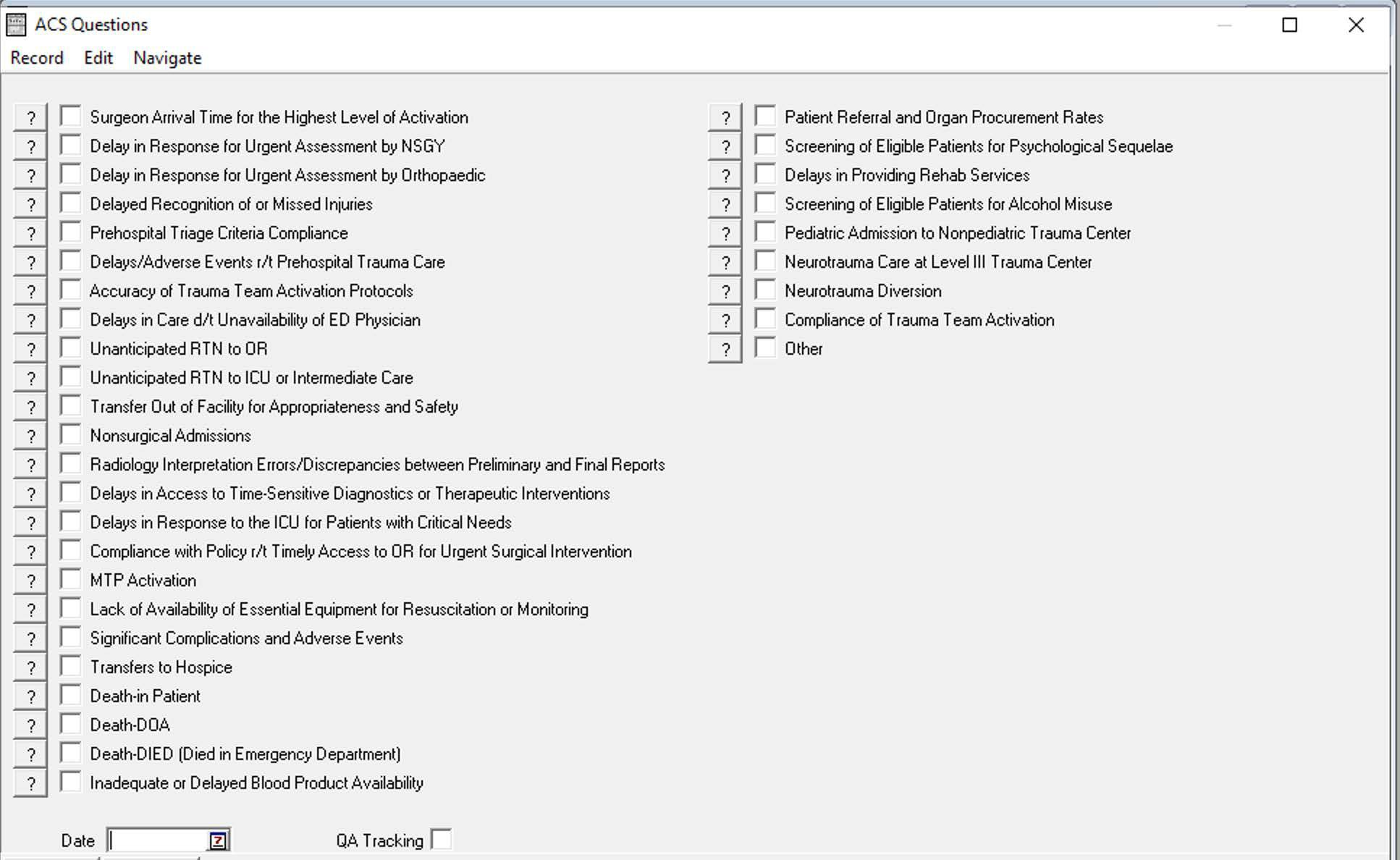 ADDITIONAL INFORMATION:NoneDATA SOURCE:Physician Progress Notes, Nursing Notes, EMRQA: QA ItemsTAB NAME:	QA Tracking: QA Items	REQUIRED? NOALLOW N/A? NO	ALLOW UNK? YESV5 REP WRITER NAME: FLT_CODES_L_AS_TEXTDEFINITION:Any defined hospital event (complication, occurrence, filter, outlier) that occurred after injury including prehospital, transfer to and during the patient's stay at your hospital that is not part of the ITDX/TQIP defined standard. This includes any user-defined filters.V5 OPTIONS:*Multiple items available to pick or users can add their own optionsADDITIONAL INFORMATION:NoneDATA SOURCE:Death charting, Physician Progress Notes, Nursing Notes, OR recordsIf EMS agency name not availableAgency #Agency NameGeorgia2020999Georgia EMS genericOut of state EMS agency?	Alabama50100Alabama EMS genericFlorida51200Florida EMS genericLouisiana54900Louisiana EMS genericMississippi54800Mississippi EMS genericNorth Carolina53700North Carolina EMS genericSouth Carolina54500South Carolina EMS genericTennessee54700Tennessee genericTAB NAME:Prehospital: TreatmentREQUIRED?	NOALLOW N/A?YES                           ALLOW UNK? YESIf facility name not availableFacility #Facility NameGeorgia (not designated)10000Acute Care Hospital, Non-Desgd, Unsp (GA)Georgia (designated trauma center)20000Acute Care Hospital, trauma hospital, Unsp (GA)Georgia99999Georgia Hospital (unspecified)Out of state?	Alabama16000Alabama HospitalFlorida15000Florida HospitalNorth Carolina13000North Carolina HospitalSouth Carolina19010South Carolina HospitalTennessee19020Tennessee HospitalTexas91900Texas HospitalOther States17000Other state specifiedUnspecified state40000Unspecified stateAir Force Hospital14010MoodyAir Force Hospital14015Warner RobinsU.S. Naval Services14030U.S.N.S. ComfortU.S. Penitentiary15090Penitentiary HospitalU.S. Virgin Islands14040Virgin Islands HospitalIf EMS agency name not availableAgency #Agency NameGeorgia2020999Georgia EMS genericOut of state EMS agency?	Alabama50100Alabama EMS genericFlorida51200Florida EMS genericLouisiana54900Louisiana EMS genericMississippi54800Mississippi EMS genericNorth Carolina53700North Carolina EMS genericSouth Carolina54500South Carolina EMS genericTennessee54700Tennessee genericTAB NAME:ED/RESUS: Initial AssessmentREQUIRED?	NOALLOW N/A?YESALLOW UNK? YESTAB NAME:ED/RESUS: Labs/ToxicologyREQUIRED?	NOALLOW N/A?YESALLOW UNK? YESTAB NAME:ProceduresREQUIRED?	NOALLOW N/A?YESALLOW UNK? YESTAB NAME:Outcomes: Initial DischargeREQUIRED? NOALLOW N/A?YESALLOW UNK? YESIf facility name not availableFacility #Facility NameGeorgia (not designated)10000Acute Care Hospital, Non-Desgd, Unsp (GA)Georgia (designated trauma center)20000Acute Care Hospital, trauma hospital, Unsp (GA)Georgia (not further specified)	Georgia99999Georgia Hospital (unspecified)Out of state:	Alabama16000Alabama HospitalFlorida15000Florida HospitalNorth Carolina13000NC HospitalSouth Carolina19010SC HospitalTennessee19020Tennessee HospitalTexas91900Texas HospitalOther States17000Other state specifiedUnspecified state40000Unspecified stateAir Force Hospital14010MoodyAir Force Hospital14015Warner RobinsU.S. Naval Services14030U.S.N.S. ComfortU.S. Penitentiary15090Penitentiary HospitalU.S. Virgin Islands14040Virgin Islands HospitalOther:	Rehab Facility, Unspecified40000Rehab Facility, UnspecifiedIntermediate Care Facility, Unspecified70000Intermediate Care Facility, UnspecifiedSkilled Nursing Facility, Unspecified60000Skilled Nursing Facility, UnspecifiedTAB NAME:Outcomes: If DeathREQUIRED? NOALLOW N/A?NOALLOW UNK? YES